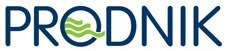 Javno komunalno podjetje Prodnik d.o.o.Savska cesta 34, 1230 Domžaletel.: 01/729 54 30faks: 01/729 54 50RAZPISNA DOKUMENTACIJAza postopek oddaje javnega naročila po odprtem postopku»Servisiranje osebnih vozil, nadgradenj in tovornih vozil«Domžale, junij 20201. Predmet in podatki o javnem naročiluJavno komunalno podjetje Prodnik d.o.o., Savska cesta 34, 1230 Domžale (v nadaljevanju: naročnik) v skladu s 40. členom ZJN-3 vabi vse zainteresirane ponudnike, da predložijo svojo pisno ponudbo v skladu s to dokumentacijo, objavljeno na Portalu javnih naročil in v Uradnem listu EU po odprtem postopku za »Servisiranje osebnih vozil, nadgradenj in tovornih vozil«. Naročilo je razdeljeno na sklope:Sklop 1: Servisiranje in vzdrževanje vozil znamke VW Sklop 2: Servisiranje nadgradenj Stummer  Sklop 3: Servisiranje tovornih vozil         Ponudnik lahko odda ponudbo za posamezni sklop, dva sklopa ali vse sklope.Podrobnejši predmet javnega naročila je razviden iz opisa tehničnih zahtev ter vsebine te dokumentacije. Ponudniki morajo oddati ponudbo skladno z zahtevami in pogoji ter tehničnimi zahtevami glede predmeta javnega naročila, kot so razvidne iz te razpisne dokumentacije in prilog. Naročnik bo z najugodnejšim ponudnikom sklenil okvirni sporazumu za obdobje 24 mesecev. Variantne ponudbe niso dopustne.Pravna podlagaJavno naročilo se izvaja skladno z določbami:Zakona o javnem naročanju (Ur. l. RS, št. 91/15 in nadaljnji.; v nadaljevanju: ZJN-3A),Zakona o pravnem varstvu v postopkih javnega naročanja (Ur. l. RS, št. 43/11 in nadaljnji; v nadaljevanju: ZPVPJN),Obligacijskega zakonika (Ur. l. RS, št. 83/2011 in nadaljnji; v nadaljevanju: OZ),ostalih predpisov, ki temeljijo na zgoraj navedenih zakonih ter ostalih predpisov, ki se nanašajo na predmet javnega naročila. 2. Oddaja ponudb, rok za oddajo ponudb, način predložitve ponudb in odpiranje ponudbPonudniki morajo ponudbe predložiti v informacijski sistem e-JN na spletnem naslovu https://ejn.gov.si/eJN2, v skladu s točko 3 dokumenta Navodila za uporabo informacijskega sistema za uporabo funkcionalnosti elektronske oddaje ponudb e-JN: PONUDNIKI (v nadaljevanju: Navodila za uporabo e-JN), ki je del te razpisne dokumentacije in objavljen na spletnem naslovu https://ejn.gov.si/eJN2. Ponudnik se mora pred oddajo ponudbe registrirati na spletnem naslovu https://ejn.gov.si/eJN2, v skladu z Navodili za uporabo e-JN. Če je ponudnik že registriran v informacijski sistem e-JN, se v aplikacijo prijavi na istem naslovu. Uporabnik ponudnika, ki je v informacijskem sistemu e-JN pooblaščen za oddajanje ponudb, ponudbo odda s klikom na gumb »Oddaj«. Informacijski sistem e-JN ob oddaji ponudb zabeleži identiteto uporabnika in čas oddaje ponudbe. Uporabnik z dejanjem oddaje ponudbe izkaže in izjavi voljo v imenu ponudnika oddati zavezujočo ponudbo (18. člen Obligacijskega zakonika). Z oddajo ponudbe je le-ta zavezujoča za čas, naveden v ponudbi, razen če jo uporabnik ponudnika umakne ali spremeni pred potekom roka za oddajo ponudb.Ponudba se šteje za pravočasno oddano, če jo naročnik prejme preko sistema e-JN https://ejn.gov.si/eJN2 najkasneje do 03.08.2020 do 08.00 ure. Za oddano ponudbo se šteje ponudba, ki je v informacijskem sistemu e-JN označena s statusom »ODDANO«. Ponudnik lahko do roka za oddajo ponudb svojo ponudbo umakne ali spremeni. Če ponudnik v informacijskem sistemu e-JN svojo ponudbo umakne, se šteje, da ponudba ni bila oddana in je naročnik v sistemu e-JN tudi ne bo videl. Če ponudnik svojo ponudbo v informacijskem sistemu e-JN spremeni, je naročniku v tem sistemu odprta zadnja oddana ponudba. Po preteku roka za predložitev ponudb ponudbe ne bo več mogoče oddati. Dostop do povezave za oddajo elektronske ponudbe v tem postopku javnega naročila je naveden v objavi javnega naročila na portalu javnih naročil. Odpiranje ponudb bo potekalo avtomatično v informacijskem sistemu e-JN dne 03.08.2020 in se bo začelo ob 08:15 uri na spletnem naslovu https://ejn.gov.si/eJN2. Odpiranje poteka tako, da informacijski sistem e-JN samodejno ob uri, ki je določena za javno odpiranje ponudb, prikaže podatke o ponudniku, o variantah, če so bile zahtevane oziroma dovoljene, ter omogoči dostop do .pdf dokumenta, ki ga ponudnik naloži v sistem e-JN pod razdelek »Predračun«. 3. Pridobitev dokumentacije v zvezi z naročilom, pojasnila, popravki, spremembe ali dopolnitve razpisne dokumentacijeDokumentacija v zvezi z naročilom je brezplačno na voljo na spletnih straneh naročnika www.prodnik.si .Ponudnik lahko pisno zahteva dodatno pojasnilo v zvezi z razpisno dokumentacijo, in sicer tako, da pošlje zahtevo za dodatno pojasnilo na Portal javnih naročil, na spletni strani: www.enarocanje.si, najpozneje do 20.07.2020 do 13:00 ure. Naročnik bo na vprašanja odgovoril preko Portala javnih naročil najkasneje do 23.07.2020 do 12.00 ure. Naročnik ne bo odgovarjal na vprašanja, ki ne bodo zastavljena na zgoraj navedeni način in do navedenega roka.Odgovori bodo s trenutkom objave na portalu javnih naročil sestavni del razpisne dokumentacije in obvezujoči za vse ponudnike. Naročnik si pridržuje pravico, da dokumentacijo delno spremeni ali dopolni ter po potrebi podaljša rok za oddajo ponudb. Tovrstne spremembe ali dopolnitve bo investitor objavil na portalu javnih naročil, na spletni strani: www.enarocanje.si. Spremembe in dopolnitve razpisne dokumentacije so sestavni del dokumentacije v zvezi z naročilom. V primeru premaknitve roka za oddajo ponudb se pravice in obveznosti naročnika in ponudnikov vežejo na nove roke, ki posledično izhajajo iz podaljšanega roka za oddajo ponudb.Vse spremembe ali dopolnitve razpisne dokumentacije bodo s trenutkom objave na portalu javnih naročil sestavni del razpisne dokumentacije ter obvezujoči za vse ponudnike. 4. Oblika, jezik in stroški ponudbePonudniki lahko predložijo v tujem jeziku prospekte ali drugo tehnično dokumentacijo, ki ga bo moral ponudnik, v kolikor bo naročnik to ocenil kot potrebno, uradno prevesti v slovenski jezik, v določenem roku.Ponudbena dokumentacija mora biti podana na obrazcih iz prilog razpisne dokumentacije ali po vsebini in obliki enakih obrazcih, izdelanih s strani ponudnika. Kadar je zahtevano dokazilo, ponudniku ni potrebno predložiti originala, pač pa zadostuje fotokopija dokazila. Naročnik pa lahko v postopku preverjanja ponudb od ponudnika kadarkoli zahteva, da mu predloži na vpogled original. Vsi dokumenti, ki jih predloži ponudnik, morajo izkazovati aktualno stanje, razen kjer je izrecno zahtevan dokument za določeno obdobje oziroma dokument določene starosti. Naročnik lahko listine za dokazovanje izpolnjevanja pogojev ali pooblastila za pridobitev listin, če izhajajo iz uradne evidence, zahteva naknadno (po odpiranju in opravljenem pregledu ponudb). V tem primeru bo naročnik ponudnika pozval, naj v določenem roku naročniku dostavi vse listine za dokazovanje izpolnjevanja pogojev. Če pozvani ponudnik listin, pooblastil oziroma dokazil ne bo dostavil pravočasno ali če bo dostavil listine, pooblastila oziroma dokazila v nasprotju z zahtevami naročnika, bo naročnik njegovo ponudbo kot nepopolno zavrnil.Označeni deli ponudbene dokumentacije morajo biti podpisani s strani zakonitega zastopnika ponudnika ali druge osebe, pooblaščene za sklepanje pogodb predvidene vrste, vrednosti in obsega. Ponujene storitve  morajo v celoti ustrezati zahtevam iz razpisne dokumentacije. Če ponudnik ne ponudi vseh storitev/blaga (prazna mesta v ponudbenem predračunu) ali ponujena storitev ne bo ustrezala tehničnim zahtevam, bo naročnik tako ponudbo izločil iz nadaljnjega ocenjevanja.V kolikor bo naročnik sam ali na predlog gospodarskega subjekta ugotovil, da je potrebno ponudbo dopolniti, bo naročnik postopal skladno s petim odstavkom 89. člena ZJN-3. Ponudnik nosi vse stroške, povezane s pripravo in predložitvijo ponudbe. V primeru ustavitve postopka, zavrnitve vseh ponudb ali odstopa od izvedbe javnega naročila naročnik ponudnikom ne bo povrnil nobenih stroškov, nastalih s pripravo ponudbe. Ponudniki so s tem seznanjeni in se s tem s samo predložitvijo prijave izrecno strinjajo.5. Veljavnost ponudbePonudba mora veljati najmanj do 03.02.2021. V primeru krajšega roka veljavnosti ponudbe se ponudba izloči. Naročnik lahko zahteva, da ponudniki podaljšajo čas veljavnosti ponudb za določeno dodatno obdobje. Ponudnik lahko zavrne zahtevo, ne da bi s tem zapadlo zavarovanje resnosti ponudbe, če je bilo dano. V kolikor ponudnik podaljša veljavnost ponudbe mora predložiti podaljšanje zavarovanja za resnost ponudbe.6. Skupna ponudbaDovoljena je skupna ponudba več pogodbenih partnerjev. V poglavju Razlogi za izključitev in pogoji za sodelovanje je določeno, kateri pogoj mora v primeru skupne ponudbe izpolnjevati vsak izmed partnerjev oziroma, kateri pogoj lahko izpolnjujejo partnerji skupaj. V primeru skupne ponudbe je potrebno v ponudbi predložiti pogodbo o skupnem nastopu. Iz pogodbe o skupnem nastopu mora biti razvidno sledeče:imenovanje nosilca posla pri izvedbi javnega naročila, pooblastilo nosilcu posla in odgovorni osebi za podpis ponudbe ter podpis pogodbe, izjava, da so vsi ponudniki v skupni ponudbi seznanjeni z navodili ponudnikom in razpisnimi pogoji ter merili za dodelitev javnega naročila in da z njimi v celoti soglašajo, izjava, da so vsi ponudniki seznanjeni s plačilnimi pogoji iz razpisne dokumentacije,določbe glede načina plačila preko nosilca posla,navedba, da odgovarjajo naročniku za celotno obveznost in za vsak njen del vsi partnerji solidarno in vsak posebej v celoti.Ponudbo podpisuje nosilec posla, ki je tudi podpisnik pogodbe in glavni kontakt z naročnikom. Nosilec posla prevzame nasproti naročniku poroštvo za delo ostalih partnerjev in/ali podizvajalcev po pravilih Obligacijskega zakonika. Naročnik uveljavlja zahtevo po odpravi morebitnih napak zoper nosilca posla. Vsak partner v ponudbi mora predložiti samostojen ESPD obrazec. 7. Ponudba s podizvajalciPonudnik, ki namerava pri izvedbi naročila nastopati s podizvajalci, mora to navesti v ESPD obrazcu. Prijavljeni podizvajalci morajo izpolniti obrazec ESPD obrazec in izpolnjevati pogoje, ki so v poglavju Razlogi za izključitev in pogoji za sodelovanje  določeni za podizvajalce, kar izkažejo s podpisom ESPD obrazca. V kolikor bo nominirani podizvajalec zahteval neposredno plačilo od naročnika, mora predložiti zahtevo za neposredno plačilo, h kateremu mora ponudnik podati pisno soglasje oziroma vodilni partner v primeru skupne ponudbe.Kadar namerava ponudnik izvesti javno naročilo s podizvajalci, mora v ponudbi:  navesti vse podizvajalce ter vsak del javnega naročila, ki ga namerava oddati v podizvajanje,kontaktne podatke in zakonite zastopnike predlaganih podizvajalcev, izpolnjene ESPD teh podizvajalcev,priložiti zahtevo podizvajalca za neposredno plačilo, če podizvajalec to zahteva.V kolikor podizvajalec zahteva neposredno plačilo, mora v ponudbi predložiti lastno izjavo, iz katere bo razvidno:izjava podizvajalca, da podaja soglasje naročniku, da naročnik namesto glavnega izvajalca poravna podizvajalčevo terjatev do glavnega izvajalca;izjava ponudnika, da pooblašča naročnika, da na podlagi potrjenega računa oziroma situacije neposredno plačuje podizvajalcem.V primeru, da podizvajalec ne zahteva neposrednega plačila s strani naročnika. Bo naročnik od glavnega izvajalca najpozneje v roku 60 dni od plačila končnega računa zahteval pisno izjavo izvajalca in podizvajalca, da je podizvajalec prejel plačilo za izvedene storitve, izvedene v predmetnem javnem naročilu. V kolikor izjava ne bo predložena, bo naročnik sprožil postopek za ugotovitev prekrška, skladno z določili ZJN-3.V kolikor bo glavni izvajalec nastopil s podizvajalcem, mora v ponudbi predložiti zgoraj navedena dokazila, katera bo moral predložiti tudi v primeru zamenjave podizvajalca, in sicer najkasneje v petih dneh po spremembi.Naročnik bo skladno z določilom četrtega odstavka 94. člena ZJN-3 zavrnil podizvajalca, ki izpolnjuje obvezne in neobvezne razloge za izključitev ter ne izpolnjuje pogojev za sodelovanje. V kolikor bo naročnik presodil, da bi zamenjava podizvajalca, ali vključitev novega podizvajalca vplivalo na nemoteno delo, ali če novi podizvajalec ne izpolnjuje zahtev, kot jih je naročnik določil za podizvajalce, bo podizvajalca zavrnil v roku 10 dni od prejema predloga o zamenjavi ali vključitvi novega podizvajalca. Ponudnik prevzema odgovornost za izvedbo celotnega javnega naročila, vključno z deli, ki jih je oddal podizvajalcem. 8. Poslovna skrivnost in varovanje zaupnih podatkov Ponudnik lahko kot zaupne označi dokumente, ki vsebujejo osebne podatke, pa ti niso vsebovani v nobenem javnem registru ali drugače javno dostopni, in poslovne podatke, ki so s predpisi ali internimi akti ponudnika označeni kot zaupni. Naročnik bo obravnaval kot zaupne tiste dokumente v ponudbeni dokumentaciji, ki bodo imeli v desnem zgornjem kotu »ZAUPNO« ali »POSLOVNA SKRIVNOST«. Če naj bo zaupen samo določen podatek v obrazcu ali dokumentu, mora biti zaupni del podčrtan z rdečo barvo, v isti vrstici ob desnem robu pa oznaka »ZAUPNO« ali »POSLOVNA SKRIVNOST«. Ponudnik lahko v ponudbi predloži tudi sklep o varovanju poslovne skrivnosti.Kot zaupne podatke ali poslovno skrivnost ni mogoče označiti podatkov, ki so predmet vrednotenja ocenjevanja ponudb (tehnične specifikacije iz specifikacije, količina iz specifikacije, cena na enoto, vrednost posamezne postavke in skupna vrednost iz ponudbe) oziroma na podlagi predpisov in prakse Državne revizijske komisije ne sodijo pod zaupne ali ne morejo predstavljati poslovne skrivnosti. Če bodo kot zaupno ali kot poslovna skrivnost označeni podatki, ki ne ustrezajo v prejšnjem odstavku navedenim pogojem, bo naročnik ponudnika pozval, da oznako zaupnosti umakne. Če ponudnik v roku, ki ga določi naročnik, ne prekliče zaupnosti, lahko naročnik oznako »ZAUPNO« ali »POSLOVNA SKRIVNOST« umakne sam.Ponudniki, ki z udeležbo v postopku oziroma v izvajanju pogodbenih obveznosti izvedo za zaupne podatke, so jih dolžni varovati v skladu s predpisi.Vsi osebni podatki, ki bodo podani v ponudbi in njihova morebitna obdelava bo izvedena skladno z določili 6. člena Splošne uredbe EU o varstvu podatkov (GDPR, 2016/679) in bo potrebna zaradi izvedbe postopka oddaje javnega naročila skladno z ZJN-3.9. Posredovanje podatkov naročnikuIzbrani ponudnik mora na naročnikov poziv v postopku javnega naročanja v roku, ki ga bo določil naročnik posredovati podatke:svojih ustanoviteljih, družbenikih, delničarjih, komanditistih ali drugih lastnikih in podatke o lastniških deležih navedenih oseb;gospodarskih subjektih, za katere se glede na določbe zakona, ki ureja gospodarske družbe, šteje, da so z njim povezane družbe.10. Sprememba obsega predmeta javnega naročila in sklenitev okvirnega sporazumaNaročnik si pridržuje pravico, da z izbranim izvajalcem sklene okvirni sporazum le v primeru zagotovljenih sredstev. V kolikor naročnik nima zagotovljenih finančnih sredstev, naročnik ne bo sklenil okvirnega sporazuma. Naročnik si prav tako pridržuje pravico, da v primeru, če ne bo imel zagotovljenih vseh finančnih in ostalih sredstev, ne izbere nobenega ponudnika oz. razveljavi javno naročilo ali zmanjša obseg dobav. S podpisom ESPD obrazca ponudnik izkaže razumevanje in soglasje k navedenemu v gornjem odstavku.V skladu z 89. členom ZJN-3 si naročnik pridružuje pravico do ustavitve postopka, zavrnitve vseh ponudb, odstopa od izvedbe javnega naročila.Pogodba bo sklenjena pod odložnim pogojem predložitve finančnega zavarovanja za dobro izvedbo del, kot izhaja iz vzorca okvirnega sporazuma.Če se ponudnik v petih (5) dneh po pozivu k podpisu okvirnega sporazuma ne bo odzval, lahko naročnik šteje, da je odstopil od ponudbe. V tem primeru bo naročnik unovčil celotno finančno zavarovanje za resnost ponudbe, ki mu ga je predložil ponudnik, ki je odstopil od ponudbe, prav tako pa lahko naročnik od takšnega ponudnika zahteva povračilo vse morebitno dodatno nastale škode zaradi takšnega ravnanja izbranega ponudnika. Naročnik si pridržuje tudi pravico sodno iztožiti podpis pogodbe, če bi bilo to naročniku v interesu.11. Merilo za izbor Naročnik bo ekonomsko najugodnejšo ponudbo za posamezen sklop izbral na podlagi spodaj navedenih meril.Pri izračunu ponudbene vrednosti morajo ponudniki upoštevati vse elemente, ki vplivajo na izračun cene: kot so stroški dela, režijski stroški, morebitne nadure, amortizacijo opreme, zagotovitev potrebne tehnične opreme, orodja, strojev, naprav, vozil, stroške dela, prevozne stroške ter ostale stroške povezane z izvedbo javnega naročila, ki so razvidni iz popisa dela, materiala ter sporazuma in vplivajo na izračun cene. Vse cene se upoštevajo v EUR in brez DDV.V kolikor več ponudnikov prejelo enako število točk za posamezen sklop, se šteje kot najugodnejša ponudba tista, ki je bila prej oddana. Merilo za izbor ponudnika v sklopu 1 Skupno število točk, ki jih prejme ocenjevana ponudba, se izračuna tako, da se za vsako posamezno merilo izračuna število točk, ki se jih prejme iz ocenjevane ponudbe, nato pa se točke, ki jih ponudba prejme za vsako posamično merilo seštejejo.A. Cena za navedena delaPri izračunu ponudbene vrednosti morajo ponudniki upoštevati vse elemente, ki vplivajo na izračun cene: dobavo, dostavo in montažo opreme ali rezervnih delov, opravljanje storitev in v obdobju servisiranja, stroške materiala in opreme, zagotovitev potrebne tehnične opreme, ter vse ostale elemente, ki vplivajo na izračun cene. V ponudbeni ceni je zajeta tudi vrednost vseh pripravljalnih in pomožnih del za izvedbo pogodbenih del, stroškov meritev, preiskav in atestov, zavarovanj, varnosti pri delu in drugih stroškov vse do primopredaje servisiranega vozila.Na podlagi navedenega merila lahko ponudnik, ki bo ponudil najnižjo ceno za navedena dela TA-   prejme 60 točk. Upošteva se ponudbeni predračun naveden v Prilogi – Ponudbeni predračun, brez DDV. Ponudba z najnižjo končno skupno ceno brez DDV po tem merilu prejme 60 točk, ostale ponudbe prejmejo sorazmerno manjše število točk, izračunano na podlagi spodnje formule. Število točk, ki jih ponudba ocenjevanega ponudnika prejme, bo naročnik izračunal po naslednji formuli:      C (najnižja)TA =                                   x 60         C (ocenjevana)pri čemer je:TA – število točk, ki jih prejme ocenjevana ponudba za navedena dela AC (najnižja) – najnižja ponujena skupna cena za navedena dela AC (ocenjevana) –  skupna cena ocenjevane ponudbe za navedena dela AB. Cena servisne ureNa podlagi navedenega merila lahko ponudnik, ki bo ponudil najnižjo ceno servisne ure TB- prejme 20 točk. Ponudbene cene za stroške servisiranja so za čas trajanja okvirnega sporazuma fiksne. Ponudbene cene stroškov servisiranja morajo biti veljavne za ves čas trajanja obdobja servisiranja.Cena servisne ure za servisna in vzdrževalna dela mora vključevati vse stroške, povezane z izvedbo storitve, npr. stroški dela, manipulativni stroški, ekološki stroški in vsi drugi stroški, ki jih bo imel ponudnik z realizacijo naročila. V ceni so upoštevani tudi morebitni popusti. Ponudnik lahko zaračuna polno servisno uro, če izvaja storitev več kot 45 minut, sicer sorazmerni del. Ponudnik mora zagotavljati servisiranje za ves čas pogodbenega razmerja. Cena za servisno uro popravila je enotna ne glede na vrsto in zahtevnost dela in ne glede na tip vozila. Upošteva se ponudbeni predračun naveden v Prilogi  – Ponudbeni predračun, brez DDV. Ponudba z najnižjo    ceno servisne ure brez DDV po tem merilu prejme 20 točk, ostale ponudbe prejmejo sorazmerno manjše število točk, izračunano na podlagi spodnje formule. Število točk, ki jih ponudba ocenjevanega ponudnika prejme, bo naročnik izračunal po naslednji formuli:      C (najnižja)TB =                                   x 20         C (ocenjevana)pri čemer je:TB – število točk, ki jih prejme ocenjevana ponudba servisno uro BC (najnižja) – najnižja ponujena cena za servisno uro BC (ocenjevana) – cena ocenjevane ponudbe za servisno uro BVozilo se v vsakem primeru (v okviru storitev pod A – Cena za navedena dela, storitev pod B – Cena servisne ure in storitev oz. dobav pod C - Popust na ceno nadomestnih delov ter drobnega in potrošnega materiala vedno prevzame na lokaciji naročnika, Savska cesta 34, Domžale in se ga na to mesto tudi pripelje nazaj. Ponudnik mora pri izračunu upoštevati vse prevozne in s tem povezane stroške in ni opravičen do nobeni dodatnih plačil v zvezi s prevzemom in predajo vozila na lokaciji Savska cesta 34, Domžale. V primeru, da so na vozilu potrebni večji posegi (pod A oz. B oz. C) in servis ne bo opravljen v enem delovnem dnevu, ponudnik naročniku zagotovi brezplačno uporabo nadomestnega vozila.V primeru storitev v vrednosti nad 150 EUR ponudnik brezplačno opravi tudi notranje in zunanje čiščenje vozila.C. Popust na ceno nadomestnih delov ter drobnega in potrošnega materialaNa podlagi navedenega merila lahko ponudnik, ki bo ponudil najvišji popust TD - prejme 20 točk. Drobni in potrošni material obsega podložke, vijake, pršila, mast, krpe, zašita vozila, hladilna tekočina itd. Ponudnik bo vgrajene originalne nadomestne dele in drobni ter potrošni material obračunal po vsakokratnem veljavnem ceniku, veljavnem na dan sprejema vozila v servisno delavnico, z upoštevanim popustom. Upošteva se popust, naveden v odstotkih. Ponudba z najvišjim popustom po tem merilu prejme 20 točk, ostale ponudbe prejmejo sorazmerno manjše število točk, izračunano na podlagi spodnje formule. Število točk, ki jih ponudba ocenjevanega ponudnika prejme, bo naročnik izračunal na podlagi spodnje formule:      C (ocenjevana)TC =                                   x 20        C (najvišji)pri čemer je:TC – število točk, ki jih prejme ocenjevana ponudba za popust DC (najvišja) – najvišji ponujeni popust za popust DC (ocenjevana) –  popust ocenjevane ponudbe za popust DSkupno število doseženih točk se izračuna po formuli za sklop 1:Merilo za izbor ponudnika v sklopu 2Naročnik bo ekonomsko najugodnejšo ponudbo izbral na podlagi najnižje skupne cene za predvideni obseg izvajanja storitev oz. materiala iz popisa del v času trajanja okvirnega sporazuma (vrednosti brez DDV).  Pri izračunu ponudbene vrednosti morajo ponudniki upoštevati vse elemente, ki vplivajo na izračun cene: dobavo, dostavo in montažo opreme ali rezervnih delov, opravljanje storitev in v obdobju servisiranja, stroške materiala in opreme, zagotovitev potrebne tehnične opreme, ter vse ostale elemente, ki vplivajo na izračun cene. V ponudbeni ceni je zajeta tudi vrednost vseh pripravljalnih in pomožnih del za izvedbo pogodbenih del, stroškov meritev, preiskav in atestov, zavarovanj, varnosti pri delu in drugih stroškov vse do primopredaje servisiranega vozila.Vozilo se v vsakem primeru vedno prevzame na lokaciji naročnika, Savska cesta 34, Domžale in se ga na to mesto tudi pripelje nazaj. Ponudnik mora pri izračunu upoštevati vse prevozne in s tem povezane stroške in ni opravičen do nobeni dodatnih plačil v zvezi s prevzemom in predajo vozila na lokaciji Savska cesta 34, Domžale. Cene so fiksne ves čas trajanja okvirnega sporazuma.V obrazcu Ponudbeni predračun je navedena ocenjena količina storitev za 24 mesecev, pri čemer si naročnik pridržuje pravico, da zmanjša ali poveča količino storitev oz. blaga. V primeru, da bosta prispeli dve ali več ponudbi z isto ponudbeno ceno, bo naročnik izbral ponudbo, ki bo prej prispela. Ponudnik mora izpolniti vse postavke v obrazcih Ponudbeni predračun in Povzetku predračuna (rekapitulacija). Merilo za izbor ponudnika v sklopu 3Skupno število točk, ki jih prejme ocenjevana ponudba, se izračuna tako, da se za vsako posamezno merilo izračuna število točk, ki se jih prejme iz ocenjevane ponudbe, nato pa se točke, ki jih ponudba prejme za vsako posamično merilo seštejejo. Naročnik bo ekonomsko najugodnejšo ponudbo izbral tisto, ki bo imela najvišjo vrednost T-skupaj.A. Cena za navedena delaPri izračunu ponudbene vrednosti morajo ponudniki upoštevati vse elemente, ki vplivajo na izračun cene: dobavo, dostavo in montažo opreme ali rezervnih delov, opravljanje storitev in v obdobju servisiranja, stroške materiala in opreme, zagotovitev potrebne tehnične opreme, ter vse ostale elemente, ki vplivajo na izračun cene. V ponudbeni ceni je zajeta tudi vrednost vseh pripravljalnih in pomožnih del za izvedbo pogodbenih del, stroškov meritev, preiskav in atestov, zavarovanj, varnosti pri delu in drugih stroškov vse do primopredaje servisiranega vozila.Na podlagi navedenega merila lahko ponudnik, ki bo ponudil najnižjo ceno za navedena dela TA-   prejme 50 točk. Upošteva se ponudbeni predračun naveden v Prilogi – Ponudbeni predračun, brez DDV. Ponudba z najnižjo končno skupno ceno brez DDV po tem merilu prejme 50 točk, ostale ponudbe prejmejo sorazmerno manjše število točk, izračunano na podlagi spodnje formule. Število točk, ki jih ponudba ocenjevanega ponudnika prejme, bo naročnik izračunal po naslednji formuli:   C (najnižja)TA =                                   x 50         C (ocenjevana)pri čemer je:TA – število točk, ki jih prejme ocenjevana ponudba za navedena dela AC (najnižja) – najnižja ponujena skupna cena za navedena dela AC (ocenjevana) –  skupna cena ocenjevane ponudbe za navedena dela AB. Cena servisne ureNa podlagi navedenega merila lahko ponudnik, ki bo ponudil najnižjo ceno servisne ure TB- prejme 30 točk. Ponudbene cene za stroške servisiranja so za čas trajanja pogodbe fiksne. Ponudbene cene stroškov servisiranja morajo biti veljavne za ves čas trajanja obdobja servisiranja.Cena servisne ure za servisna in vzdrževalna dela mora vključevati vse stroške, povezane z izvedbo storitve, npr. stroški dela, manipulativni stroški, ekološki stroški in vsi drugi stroški, ki jih bo imel ponudnik z realizacijo naročila. V ceni so upoštevani tudi morebitni popusti. Ponudnik lahko zaračuna polno servisno uro, če izvaja storitev več kot 45 minut, sicer sorazmerni del. Ponudnik mora zagotavljati servisiranje za ves čas pogodbenega razmerja. Cena za servisno uro popravila je enotna ne glede na vrsto in zahtevnost dela in ne glede na tip vozila. Upošteva se ponudbeni predračun naveden v Prilogi  – Ponudbeni predračun, brez DDV. Ponudba z najnižjo    ceno servisne ure brez DDV po tem merilu prejme 30 točk, ostale ponudbe prejmejo sorazmerno manjše število točk, izračunano na podlagi spodnje formule. Število točk, ki jih ponudba ocenjevanega ponudnika prejme, bo naročnik izračunal po naslednji formuli:      C (najnižja)TB =                                   x 30         C (ocenjevana)pri čemer je:TB – število točk, ki jih prejme ocenjevana ponudba servisno uro BC (najnižja) – najnižja ponujena cena za servisno uro BC (ocenjevana) – cena ocenjevane ponudbe za servisno uro BVozilo se v vsakem primeru (v okviru storitev pod A – Cena za navedena dela, storitev pod B – Cena servisne ure in storitev oz. dobav pod C - Popust na ceno nadomestnih delov ter drobnega in potrošnega materiala vedno prevzame na lokaciji naročnika, Savska cesta 34, Domžale in se ga na to mesto tudi pripelje nazaj. Ponudnik mora pri izračunu upoštevati vse prevozne in s tem povezane stroške in ni opravičen do nobeni dodatnih plačil v zvezi s prevzemom in predajo vozila na lokaciji Savska cesta 34, Domžale. C. Popust na ceno nadomestnih delov ter drobnega in potrošnega materialaNa podlagi navedenega merila lahko ponudnik, ki bo ponudil najvišji popust TD- prejme 20 točk. Drobni in potrošni material obsega podložke, vijake, pršila, mast, krpe, zašita vozila, hladilna tekočina itd. Ponudnik bo vgrajene originalne nadomestne dele in drobni ter potrošni material obračunal po vsakokratnem veljavnem ceniku, veljavnem na dan sprejema vozila v servisno delavnico, z upoštevanim popustom. Upošteva se popust, naveden v odstotkih. Ponudba z najvišjim popustom po tem merilu prejme 20 točk, ostale ponudbe prejmejo sorazmerno manjše število točk, izračunano na podlagi spodnje formule. Število točk, ki jih ponudba ocenjevanega ponudnika prejme, bo naročnik izračunal na podlagi spodnje formule:      C (ocenjevana)TC =                                   x 20         C (najvišji)pri čemer je:TC – število točk, ki jih prejme ocenjevana ponudba za popust DC (najvišja) – najvišji ponujeni popust za popust DC (ocenjevana) –  popust ocenjevane ponudbe za popust DSkupno število doseženih točk se izračuna po formuli za sklop 3:Ponudnik izpolni Ponudbeni predračun za sklop za katerega oddaja ponudbo in Povzetek predračuna (rekapitulacija). Ponudbena cena se poda v EUR, na 2 decimalki natančno. 12. Finančna zavarovanjaPonudnik mora za zavarovanje izpolnitve svoje obveznosti naročniku predložiti finančna zavarovanja v obliki bančne garancije, kot izhajajo iz vzorcev v razpisni dokumentaciji, oziroma na dokumentih, ki se po vsebini ne smejo razlikovati od vzorcev finančnih zavarovanj iz razpisne dokumentacije. Ponudnik lahko kot finančno zavarovanje predloži tudi ustrezno zavarovanje pri zavarovalnicah (kavcijsko zavarovanje), ki pa se po vsebini ne sme razlikovati od vzorca finančnih zavarovanj v razpisni dokumentaciji.Pri ponudbi s podizvajalci zavarovanje predloži glavni ponudnik, pri skupni ponudbi pa nosilec posla.Izbrani ponudnik, s katerim sklene naročnik okvirni sporazum, jamči za odpravo vseh vrst napak oziroma nepravilnosti, skladno z določili Obligacijskega zakonika in predpisi, ki urejajo področje predmeta javnega naročila.12.1. Finančno zavarovanje za resnost ponudbePonudnik mora v ponudbi predložiti brezpogojno, in na prvi poziv unovčljivo bančno garancijo ali kavcijsko zavarovanje v višini: Sklop 1: 2.000,00 EURSklop 2: 4.500,00 EURSklop 3: 7.000,00 EUR Predloženo finančno zavarovanje mora po vsebini ustrezati vzorcu kot izhaja iz obrazca Bančna garancija za resnost ponudbe. Veljavnost zavarovanja za resnost ponudbe mora znašati najmanj do 18.02.2021, z možnostjo podaljšanja na zahtevo naročnika.Zavarovanje za resnost ponudbe bo unovčeno v naslednjih primerih: če ponudnik umakne ali spremeni ponudbo v času njene veljavnosti, navedene v ponudbi aliče ponudnik, ki ga je naročnik v času veljavnosti ponudbe obvestil o sprejetju njegove ponudbe:ne izpolni, v roku, določenem s strani upravičenca ne podpiše pogodbe ali zavrne sklenitev pogodbe v skladu z določbami navodil ponudnikom aline predloži ali zavrne predložitev finančnega zavarovanja za dobro izvedbo pogodbenih obveznosti v skladu z določbami navodil ponudnikom aliče ne predloži novega finančnega zavarovanja  na poziv upravičena v primeru podaljšanja veljavnosti ponudbe.V primeru, če ponudba zahtevanega zavarovanja za resnost ponudbe ne bo vsebovala ali ta ne bo skladna z zahtevami razpisne dokumentacije ali vzorcem iz razpisne dokumentacije, bo naročnik tako ponudbo kot nedopustno izločil iz postopka nadaljnjega ocenjevanja ponudb.DOKAZILA:Ponudnik predloži bančno garancijo ali kavcijsko zavarovanje za resnost ponudbe, ki je po vsebini enaka vzorcu Bančne garancije za resnost ponudbe, ki je del te razpisne dokumentacije. 12.2. Finančno zavarovanje za dobro izvedbo pogodbenih obveznostiIzbrani ponudnik mora najpozneje v roku deset (10) dni po sklenitvi okvirnega sporazuma kot pogoj za veljavnost izročiti naročniku bančno garancijo ali kavcijsko zavarovanje za dobro izvedbo pogodbenih obveznosti v višini Sklop 1: 6.000,00 EURSklop 2: 15.000,00 EURSklop 3: 24.000,00 EUR Ponudnik mora v ponudbeni dokumentaciji na obrazcu Izjava o predložitvi bančne garancije ali kavcijskega zavarovanja za dobro izvedbo pogodbenih obveznosti predložiti lastno izjavo, da bo v desetih (10) dneh po sklenitvi pogodbe naročniku izročil bančno garancijo oz. kavcijsko zavarovanje za dobro izvedbo pogodbenih obveznosti in ponudnik podpiše ter ožigosa obrazec Bančna garancija/kavcijsko zavarovanje za dobro izvedbo pogodbenih obveznosti. Garancija mora biti veljavna najmanj 40 dni po koncu veljavnosti pogodbe za izvedbo predmeta javnega naročila, z možnostjo podaljšanja. 13. Razlogi za izključitev in pogoji za priznanje sposobnostiZa ugotavljanje sposobnosti mora gospodarski subjekt izpolnjevati pogoje in zahteve skladno z določbami ZJN-3 in določbami razpisne dokumentacije. Naročnik ima pravico od ponudnika v postopku preverjanja ponudbe in ponudnika v skladu z določili ZJN-3 zahtevati dokazila ali soglasja, ki bodo izkazovala, da je obstoj in vsebina navedb v ponudbi ponudnika resnična, ponudnik pa jih je dolžan predložiti v postavljenem roku. Naročnik si pridržuje pravico, da za potrebe preverjanja priznanja sposobnosti od ponudnikov po prejemu ponudb zahteva predložitev dodatne dokumentacije v postavljenem roku. Če država članica ali tretja država dokumentov in potrdil iz te točke ne izdaja ali če ti ne zajemajo vseh primerov iz drugega odstavka 75. člena ZJN-3, jih je mogoče nadomestiti z zapriseženo izjavo, če ta v državi članici ali tretji državi ni predvidena, pa z izjavo določene osebe, dano pred pristojnim sodnim ali upravnim organom, notarjem ali pred pristojno poklicno ali trgovinsko organizacijo v matični državi te osebe ali v državi, v kateri ima sedež gospodarski subjekt.Naročnik bo iz postopka javnega naročanja izločil ponudnika, ki bo izpolnjeval naslednje razloge za izključitev:13.1. Predhodna nekaznovanostNaročnik bo iz sodelovanja v postopku javnega naročanja izključil gospodarski subjekt, če  je bila gospodarskemu subjektu ali osebi, ki je članica upravnega, vodstvenega ali nadzornega organa tega gospodarskega subjekta ali ki ima pooblastila za njegovo zastopanje ali odločanje ali nadzor v njem, izrečena pravnomočna sodba, ki ima elemente naslednjih kaznivih dejanj, ki so opredeljena v Kazenskem zakoniku (Uradni list RS, št. 50/12 - uradno prečiščeno besedilo in 54/15 in nadal.; v nadaljnjem besedilu: KZ-1) in taksativno našteta v 75. členu ZJN-3.- DOKAZILA: Ponudnik/partner/podizvajalec izpolni ESPD obrazec in predloži(jo) izpolnjena pooblastila Pooblastilo za pridobitev potrdila iz kazenske evidence – za fizične osebe in Pooblastilo za pridobitev potrdila iz kazenske evidence – za pravne osebeRazlog za izključitev se nanaša v primeru skupne ponudbe na vsakega izmed partnerjev, v primeru nastopa s podizvajalci pa tudi za podizvajalce. Razlog za izključitev se nanaša tudi za gospodarske subjekte, na kapacitete katerih se ponudnik sklicuje.13.2. Uvrstitev na seznam ponudnikov z negativnimi referencami in evidenco poslovnih subjektov iz ZIntPK13.2.1. Naročnik bo iz sodelovanja v postopku javnega naročanja izključil gospodarski subjekt, če je ponudnik na dan, ko poteče rok za oddajo ponudbe izločen iz postopkov oddaje javnih naročil zaradi uvrstitve v evidenco gospodarskih subjektov z negativnimi referencami.Razlog za izključitev se nanaša v primeru skupne ponudbe na vsakega izmed partnerjev, v primeru nastopa s podizvajalci pa tudi za podizvajalce.DOKAZILA:Ponudnik/partner/podizvajalec izpolni ESPD obrazec in Izjavo13.2.2. Ponudnik ne sme biti uvrščen v evidenco poslovnih subjektov iz 35. člena Zakona o integriteti in preprečevanju korupcije (Ur. l. RS, št. 69/2011; v nadaljevanju: ZIntPK-UPB2).Razlog za izključitev se nanaša v primeru skupne ponudbe na vsakega izmed partnerjev, v primeru nastopa s podizvajalci pa tudi za podizvajalce.DOKAZILA:Ponudnik/partner/podizvajalec izpolni ESPD obrazec in Izjavo.13.3. Neplačane davčne obveznosti in socialni prispevkiNaročnik bo izključil ponudnika, če bo ugotovil, da ima ponudnik na dan oddaje ponudbe neplačane zapadle obveznosti v skladu z zakonom, ki ureja finančno upravo, ki jih pobira davčni organ v skladu s predpisi države, v kateri ima sedež, ali predpisi države naročnika dan ali prijave, ki znašajo 50 eurov ali več. Kot neizpolnjevanje pogoja se šteje tudi, če na dan oddaje ponudbe ponudnik ni imel predloženih vseh obračunov davčnih odtegljajev za dohodke iz delovnega razmerja za obdobje zadnjih petih let do dne oddaje ponudbe ali prijave.Razlog za izključitev se nanaša v primeru skupne ponudbe na vsakega izmed partnerjev, v primeru nastopa s podizvajalci pa tudi za podizvajalce. Razlog za izključitev se nanaša tudi za gospodarske subjekte, na kapacitete katerih se ponudnik sklicuje.DOKAZILA: Ponudnik/partner/podizvajalec izpolni ESPD obrazec13.4. Prekršek v zvezi s plačilom za deloNaročnik bo iz sodelovanja v postopku javnega naročanja izključil gospodarski subjekt, če je v zadnjih treh letih pred potekom roka za oddajo ponudb ali prijav pristojni organ Republike Slovenije ali druge države članice ali tretje države pri njem ugotovil najmanj dve kršitvi v zvezi s plačilom za delo, delovnim časom, počitki, opravljanjem dela na podlagi pogodb civilnega prava kljub obstoju elementov delovnega razmerja ali v zvezi z zaposlovanjem na črno, za kateri mu je bila s pravnomočno odločitvijo ali več pravnomočnimi odločitvami izrečena globa za prekršek.DOKAZILA: Ponudnik/partner/podizvajalec izpolni ESPD obrazecRazlog za izključitev se nanaša v primeru skupne ponudbe na vsakega izmed partnerjev, v primeru nastopa s podizvajalci pa tudi za podizvajalce. Razlog za izključitev se nanaša tudi za gospodarske subjekte, na kapacitete katerih se ponudnik sklicuje.Ponudnik lahko uveljavlja popravni mehanizem.13.6 Neblokada transakcijskih računovPonudnik mora izkazati, da v zadnjih štirih mesecih od datuma objave obvestila o naročilu na Portalu javnih naročil ni imel blokiranega nobenega od svojih transakcijskih računov.Razlog za izključitev se nanaša v primeru skupne ponudbe na vsakega izmed partnerjev, v primeru nastopa s podizvajalci pa tudi za podizvajalce.DOKAZILA:Ponudnik/partner/podizvajalec izpolni ESPD obrazec in predloži ustrezen BON obrazec ali potrdila vseh bank, v katerih je imel ponudnik zadnjih štirih mesecih od datuma objave obvestila o naročilu odprte transakcijske računePOGOJI ZA SODELOVANJE13.7. Registracija dejavnosti Ponudnik mora izkazati, da je registriran za opravljanje dejavnosti. Ponudnik za sklop 1 in ponudnik za sklop 2 mora izkazati, da je pooblaščeni serviser znamke vozila, za katero oddaja ponudbo.DOKAZILO:  Ponudnik izpolni ESPD obrazec in izjavo proizvajalca/principala, da je pooblaščeni serviser za znamko vozil, v kateri je oddal ponudbo. Pogoj lahko ponudnik izpolni skupaj s partnerji ali s podizvajalci.13.8. ReferenceNaročnik bo priznal usposobljenost ponudniku, ki bo izkazal, da je v zadnjih treh letih – šteto od objave (v vsakem od teh let) pred objavo (šteto od objave) obvestila o naročilu izvajal storitve:Sklop 1: servisiranje in vzdrževanje vozil znamke VW v letni vrednosti vsaj 14.000 EUR brez DDV v obdobju enega leta za enega naročnika.Ponudnik izkaže usposobljenost s predložitvijo vsaj ene reference.  Sklop 2: servisiranje nadgradenj Stummer v letni vrednosti vsaj 80.000 EUR brez DDV v obdobju enega leta pri enem podjetju, ki izvaja gospodarsko javno službo zbiranja odpadkov.Ponudnik izkaže usposobljenost s predložitvijo vsaj ene reference.  Sklop 3: servisiranje tovornih vozil Renault ali Man v letni vrednosti vsaj 90.000 EUR brez DDV v obdobju enega leta pri enem podjetju.Ponudnik izkaže usposobljenost s predložitvijo vsaj ene reference.  Pogoj lahko ponudnik izpolni skupaj s partnerji ali s podizvajalci.Subjekt, ki daje referenco mora biti tudi dejanski izvajalec storitev po sporazumu, sklenjenim na podlagi tega javnega naročila. DOKAZILA: Ponudnik vpiše podatke v ESPD obrazec in izpolni obrazec Reference in za vsako vpisano referenco v izjavi predložiti dokazilo v obliki potrdila, ki ga izda pristojni organ državnega naročnika oziroma zasebna družba ali zasebniki oziroma drug gospodarski  subjekt,  na obrazcih, ki po vsebini vsebujejo podatke iz obrazca Potrdilo o referenčnem projektu.   13.9. Izvedba predmeta v skladu s pravnimi predpisi, pravili stroke in navodiliPonudnik mora izvesti predmeta javnega naročila skladu s pravnimi predpisi, pravili stroke in navodili strokovnega nadzora in naročnika. Ponudnik se zavezuje, da bo pri izvedbi javnega naročila upošteval obveznosti, ki izhajajo iz predpisov o varstvu zaposlenih in ureditvi delovnih pogojev, predpisov s področja predmeta naročila in s področja, ki določajo postopanje glede na območje izvajanja storitev. Dokazilo: Ponudnik potrdi izpolnjevanje pogoja s podpisom obrazca ESPDPogoj mora izpolniti vsak izmed partnerjev.13.10. Stanje insolventnostiNaročnik bo iz postopka javnega naročanja izločil ponudnika, nad katerim se je začel postopek zaradi insolventnosti ali prisilnega prenehanja po zakonu, ki ureja postopek zaradi insolventnosti in prisilnega prenehanja, ali postopek likvidacije po zakonu, ki ureja gospodarske družbe, njegova sredstva ali poslovanje upravlja upravitelj ali sodišče, njegove poslovne dejavnosti so začasno ustavljene, v skladu s predpisi druge države se je nad njim začel postopek oziroma nastal položaj z enakimi pravnimi posledicami.DOKAZILA: Ponudnik/partner/podizvajalec izpolni ESPD obrazecPogoj mora v primeru v primeru skupne ponudbe izpolniti vsak izmed partnerjev, v primeru nastopa s podizvajalci pa tudi podizvajalci.13.11. Garancija V garancijskem obdobju, kot ga ponudnik ponuja, se garancija razteza na vse karakteristike, kot izhajajo iz tehničnih zahtev, v okviru garancijske dobe pa mora ponudnik zagotoviti brezhibno delovanje montirane opreme in vozil ter odpravo posledic nastalih zaradi nepravilne vgradnje opreme, materiala ali neustreznega servisa oz. popravila.Garancijsko obdobje za vgrajene rezervne dele traja za čas, kot ga določi proizvajalec opreme, vendar minimalno eno leto. V kolikor proizvajalec nudi krajše garancijsko obdobje kot je minimalno eno leto, nastale stroške za odpravo napak v garancijski dobi krije ponudnik sam. Ravno tako ponudnik nosi stroške odprav napak v garancijskem obdobju v primeru, da proizvajalec določi daljše garancijsko obdobje kot eno leto za posamezne dele. V tem primeru je ponudnik dolžan zagotavljati servisne storitve, tudi po preteku te sporazuma, v okviru garancijskega obdobja.  DOKAZILA:Ponudnik/partner/podizvajalec izpolni ESPD obrazec13.12. Rok za izvedbo storitevPonudnik mora zagotavljati popravilo službenih vozil v naslednjih rokih:Rok za izvedbo storitve začne teči z dnem prevzema vozila v servisno delavnico.  DOKAZILA:Ponudnik/partner/podizvajalec izpolni ESPD obrazec, s čimer izkazuje, da izpolnjuje zahtevani pogoj13.13. Odzivni časPonudnik mora zagotoviti odzivni čas za prevzem vozila, in sicer:DOKAZILA:Ponudnik/partner/podizvajalec izpolni ESPD obrazec, s čimer izkazuje, da izpolnjuje zahtevani pogoj13.14. Višina prihodkov od prodajePonudnik, ki se prijavlja, mora imeti vsakoletni čisti prihodek od prodaje v zadnjih treh letih (zadnja tri poslovna leta, za katera je ponudnik v času oddaje ponudbe dolžan predložiti računovodske izkaze v javno objavo), oziroma od ustanovitve, v kolikor podjetje posluje krajši čas, najmanj v višini:Sklop 1: 120.000,00 EUR Sklop 2: 300.000, 00 EURSklop 3: 480.000,00 EURDOKAZILA: Ponudnik izpolni ESPD obrazecPonudniki, ki nimajo sedeža v Republiki Sloveniji, predložijo bilance uspeha in bilance stanja za zadnja tri leta oziroma druga dokazila o višini povprečnih letnih prihodkov. Samostojni podjetnik posameznik predloži bilanco stanja, bilanco uspeha in izkaz poslovnega izida za navedena poslovna leta. 14 Pouk o pravnem sredstvuZahtevek za revizijo, ki se nanaša na vsebino objave, povabilo k oddaji ponudbe ali razpisno dokumentacijo, se vloži v desetih delovnih dneh od dneva objave obvestila o naročilu ali prejema povabila k oddaji ponudbe. Kadar naročnik spremeni ali dopolni navedbe v objavi, povabilu k oddaji ponudbe ali v razpisni dokumentaciji, se lahko zahtevek za revizijo, ki se nanaša na spremenjeno, dopolnjeno ali pojasnjeno vsebino objave, povabila ali razpisne dokumentacije ali z njim neposredno povezano navedbo v prvotni objavi, povabilu k oddaji ponudbe ali razpisni dokumentaciji, vloži v desetih delovnih dneh od dneva objave obvestila o dodatnih informacijah, informacijah o nedokončanem postopku ali popravku, če se s tem obvestilom spreminjajo ali dopolnjujejo zahteve ali merila za izbiro najugodnejšega ponudnika. Zahtevek za revizijo mora vsebovati vse podatke in dokazila, kot jih določa 15. člen ZPVPJN. Skladno z drugo alinejo prvega odstavka 71. člena ZPVPJN znaša taksa za vložitev zahtevka za revizijo, ki se nanaša na vsebino objave, povabilo k oddaji ponudbe ali razpisno dokumentacijo, če so predmet javnega naročila blago in storitve in se javno naročilo oddaja po odprtem postopku 4.000,00 EUR. Taksa se plača na transakcijski račun odprt pri Banki Slovenije, Slovenska cesta 35, 1505 Ljubljana, Slovenija št. SI56 0110 0100 0358 802, SWIFT koda BS LJ SI 2X, IBAN SI56011001000358802 in sklic 11 16110-7111290XXXXXXLL. Zadnjih osem številk predstavlja številko objave na portalu javnih naročil, pri čemer oznaka X pomeni št. objave obvestila, oznaka L pa označbo leta. V kolikor je številka objave obvestila krajša od šestih znakov, se na manjkajoča mesta spredaj vpiše 0.15. Vsebina ponudbene dokumentacijePonudnik mora v svoji ponudbi priložiti ustrezno izpolnjene obrazce in ostale dokumente, zahtevane v Navodilih ponudnikom, vključno izpolnjen obrazec »ESPD« (za vse gospodarske subjekte v ponudbi), izpolnjen Ponudbeni predračun in Povzetek predračuna (rekapitulacija).Ponudnik, ki odda ponudbo, pod kazensko in materialno odgovornostjo jamči, da so vsi podatki in dokumenti, podani v ponudbi, resnični, in da priložena dokumentacija ustreza originalu. V nasprotnem primeru ponudnik naročniku odgovarja za vso škodo, ki mu je nastala.Obrazec »ESPD« za vse gospodarske subjekte:Obrazec ESPD predstavlja uradno izjavo gospodarskega subjekta, da zanj ne obstajajo razlogi za izključitev in da izpolnjuje pogoje za sodelovanje, hkrati pa zagotavlja ustrezne informacije, ki jih zahteva naročnik. Obrazec ESPD vključuje tudi uradno izjavo o tem, da bo gospodarski subjekt na zahtevo in brez odlašanja sposoben predložiti dokazila, ki dokazujejo neobstoj razlogov za izključitev oziroma izpolnjevanje pogojev za sodelovanje.Navedbe v ESPD in/ali dokazila, ki ji predloži gospodarski subjekt, morajo biti veljavni.Gospodarski subjekt naročnikov obrazec ESPD (datoteka XML) uvozi na spletni strani Portala javnih naročil/ESPD: http://www.enarocanje.si/_ESPD/ in v njega neposredno vnese zahtevane podatke.Izpolnjen in podpisan ESPD mora biti v ponudbi priložen za vse gospodarske subjekte, ki v kakršni koli vlogi sodelujejo v ponudbi (ponudnik, sodelujoči ponudniki v primeru skupne ponudbe, gospodarski subjekti, na katerih kapacitete se sklicuje ponudnik in podizvajalci).  Ponudnik, ki v sistemu e-JN oddaja ponudbo, naloži svoj ESPD v razdelek »ESPD – ponudnik«, ESPD ostalih sodelujočih pa naloži v razdelek »ESPD – ostali sodelujoči«. Ponudnik, ki v sistemu e-JN oddaja ponudbo, naloži nepodpisan ESPD v xml. obliki in bo podpisan hkrati s podpisom ponudbe. Za ostale sodelujoče ponudnik v razdelek »ESPD – ostali sodelujoči« priloži podpisane ESPD v pdf. obliki, ali v elektronski obliki podpisan xml.Obrazci »Ponudbeni predračun« in »POVZETEK PREDRAČUNA (REKAPITULACIJA)« za posamezen sklop:Ponudnik mora v Ponudbenem predračunu ponujati vse pozicije, ki so del razpisne dokumentacije.Ponudnik izpolni vse postavke v Ponudbenem predračunu, in sicer na največ dve decimalni mesti. V kolikor ponudnik cene v posamezno postavko ne vpiše, se šteje, da predmetne postavke ne ponuja in tako ne izpolnjuje vseh zahtev naročnika iz predmetne razpisne dokumentacije.V kolikor ponudnik vpiše ceno nič (0) EUR, se šteje, da ponuja postavko brezplačno.Ponudnik ne sme spreminjati vsebine ponudbenega predračuna.V primeru, da bo naročnik pri pregledu in ocenjevanju ponudb odkril očitne računske napake, bo ravnal v skladu s sedmim odstavkom 89. člena ZJN-3.Ponudnik skladno z zgornjimi zahtevami izpolni tudi Povzetek predračuna (rekapitulacija). Ponudnik v informacijskem sistemu e-JN v razdelek »Predračun« naloži izpolnjen obrazec »Povzetek predračuna (rekapitulacija)« v .pdf datoteki, ki bo dostopen na javnem odpiranju ponudb, obrazec »Ponudbeni predračun«, pa naloži v razdelek »Drugi dokumenti«. V primeru razhajanj med podatki v Povzetku predračuna (rekapitulaciji) - naloženim v razdelek »Predračun«, in celotnim Ponudbenim predračunom - naloženim v razdelek »Drugi dokumenti«, kot veljavni štejejo podatki v celotnem ponudbenem predračunu, naloženim v razdelku »Drugi dokumenti«.PRILOGEPodatki o ponudnikuV ponudbi nastopamo kot:	______________________________________________________	(glavni izvajalec, partner ali vodilni partner)	Ponudnik/partner:	____________________________žig	(ime in priimek pooblaščene osebe)	____________________________	(podpis)Pooblastilo za pridobitev potrdila iz kazenske evidence za fizične osebePooblastitelj(ica)____________________________________________________________________daje soglasje naročniku Javno komunalno podjetje Prodnik d.o.o., Savska cesta 34, 1230 Domžale, da skladno 75. členom ZJN-3 za potrebe preverjanja izpolnjevanja pogojev v postopku oddaje javnega naročila »Servisiranje osebnih vozil, nadgradenj in tovornih vozil« od Ministrstva za pravosodje, Sektor za izvrševanje kazenskih sankcij, Kazenska evidenca, pridobi potrdilo iz kazenske evidence, da kot zakoniti zastopnik oz. zakonita zastopnica ni bil(a) pravnomočno obsojen(a) zaradi kaznivih dejanj, ki so opredeljena v prvem odstavku 75. člena ZJN-3.Pooblastilo za pridobitev potrdila iz kazenske evidence za pravne osebePooblastitelj ____________________________________________________________________daje soglasje naročniku Javno komunalno podjetje Prodnik d.o.o., Savska cesta 34, 1230 Domžale, da skladno 75. členom ZJN-3 za potrebe preverjanja izpolnjevanja pogojev v postopku oddaje javnega naročila »Servisiranje osebnih vozil, nadgradenj in tovornih vozil« od Ministrstva za pravosodje, Sektor za izvrševanje kazenskih sankcij, Kazenska evidenca, pridobi potrdilo iz kazenske evidence, da kot zakoniti zastopnik oz. zakonita zastopnica ni bil(a) pravnomočno obsojen(a) zaradi kaznivih dejanj, ki so opredeljena v prvem odstavku 75. člena ZJN-3.Povzetek predračuna (rekapitulacija) za sklop 1 in sklop 3 Naročnik: Javno komunalno podjetje Prodnik d.o.o., Savska cesta 34, 1230 DomžalePonudnik: ____________________________________________________________(navesti naziv in naslov)V postopku oddaje javnega naročila »Servisiranje osebnih vozil, nadgradenj in tovornih vozil«, objavljen na Portalu javnih naročil pod št. objave JN___________/2020  podajamo ponudbo za servisiranje vozil za sklop ___________________________A Ponudbena cena za navedene storitve -Skupaj merilo AB Ponudbena cena za servisiranje – Skupaj merilo BC Popust na uradno veljavni cenikZ razpisno dokumentacijo smo seznanjeni in se z njo v celoti strinjamo.Kraj in datum:                                                                          Podpis in žig ponudnika:Ponudnik mora izpolnjen obrazec naložiti v zavihek »Predračun« na e-JN v .pdf datoteki, ki bo dostopen na javnem odpiranju ponudb.Povzetek predračuna (rekapitulacija) za sklop 2 Naročnik: Javno komunalno podjetje Prodnik d.o.o., Savska cesta 34, 1230 DomžalePonudnik: ____________________________________________________________(navesti naziv in naslov)V postopku oddaje javnega naročila »Servisiranje osebnih vozil, nadgradenj in tovornih vozil«, objavljen na Portalu javnih naročil pod št. objave JN___________/2020  podajamo ponudbo za servisiranje vozil za sklop 2.Ponudbena cena:z besedo______________________________________________________(____/100) EUR.Z razpisno dokumentacijo smo seznanjeni in se z njo v celoti strinjamo.Kraj in datum:                                                                          Podpis in žig ponudnika:Ponudnik mora izpolnjen obrazec naložiti v zavihek »Predračun« na e-JN v .pdf datoteki, ki bo dostopen na javnem odpiranju ponudb.											ObrazecPonudbeni predračun za sklop 1Ponudnik mora ponuditi ceno za vsako od navedenih postavk v predračunu. Če ponudnik pri kateri postavki pusti polje prazno, bo naročnik štel, da ponudnik ni ponudil celotnega predmeta javnega naročila in bo njegovo ponudbo zavrnil. Naročnik si pridržuje pravico, da bo tekom veljavnosti okvirnega sporazuma razpolagal tudi z drugimi vozili. V tem primeru bo moral izvajalec izvesti storitve na morebitnih novih/drugih vozilih po cenah na enoto, kot so določene v tem popisu storitev. Ponudnik ne sme spreminjati vsebine predračuna.Cena za navedena delaV ceno navedenih del so vključeni vsi stroški izvedbe posamezne storitve (prevzem avtomobila na lokaciji, vrnitev avtomobila na lokacijo, ure dela, pomožni material, rezervni oz. nadomestni deli,…). Rekapitulacija Skupaj merilo APonudnik vpiše skupno vrednost -Skupaj merilo A v ponudbeni predračunB. Servisne storitve Ponudnik poda ponudbeno ceno za servisno uro (60 minut) za avtokleparska, avtomehanična, električarska in avtoličarska dela in vzdrževalna dela. Skupaj (Merilo B) je povprečna vrednost posameznih urnih postavk. C. Popust na ceno nadomestnih delov in drobnega ter potrošnega materialaPopust na cene nadomestnih delov in drobnega ter potrošnega materiala znaša _________%.Vgrajeni originalni nadomestni deli in materiali se bodo zaračunavali po vsakokrat veljavnih cenah iz uradnega cenika izbranega ponudnika, veljavnega na dan sprejema vozila v servisno delavnico, z upoštevanim pogodbeno dogovorjenim popustom.Ponudnik bo vgrajeval cenejše nadomestne dele in materiale, ki se bodo zaračunali po cenah iz uradnega cenika cenejših nadomestnih delov in materiala izvajalca ali njegovih dobaviteljev, veljavnega na dan sprejema vozila v servisno delavnico, z upoštevanim popustom iz ponudbenega predračuna.Kraj in datum:                                                                          Podpis in žig ponudnika:Ponudnik mora izpolnjen obrazec naložiti v zavihek »Drugi dokumenti« na e-JN.											ObrazecPonudbeni predračun za sklop 2Ponudnik mora ponuditi ceno za vsako od navedenih postavk v predračunu. Če ponudnik pri kateri postavki pusti polje prazno, bo naročnik štel, da ponudnik ni ponudil celotnega predmeta javnega naročila in bo njegovo ponudbo zavrnil. Ponudnik ne sme spreminjati vsebine predračuna.A.     Cena za navedena delaV ceno navedenih del so vključeni vsi stroški izvedbe posamezne storitve (prevzem avtomobila na lokaciji, vrnitev avtomobila na lokacijo, ure dela, pomožni material, rezervni oz. nadomestni deli,…). 								               vse cene v EUR, brez DDVPovsod, kjer je v popisu navedena blagovna znamka, ali model lahko ponudnik ponudbi drugo enakovredno blago.V kolikor ponudnik v določenih obdobjih prodaja blago, ki je predmet tega razpisa, po znižanih - akcijskih cenah, ki so ugodnejše od cen iz ponudbenega predračuna, mora naročnika o tem pisno seznaniti ter mu zagotoviti blago pod enakimi - akcijskimi pogoji.Kraj in datum:                                                                          Podpis in žig ponudnika:Ponudnik mora izpolnjen obrazec naložiti v zavihek »Drugi dokumenti« na e-JN.												  ObrazecPonudbeni predračun za sklop 3Naročnik razpolaga s sledečimi vozili:Naročnik si pridržuje pravico, da bo tekom veljavnosti okvirnega sporazuma razpolagal tudi z drugimi vozili. V tem primeru bo moral izvajalec izvesti storitve na morebitnih novih/drugih vozilih po cenah na enoto, kot so določene v tem popisu storitev. Definicija pojmov iz popisa del:Letni servisni pregled vozila (pregled servisnih točk vozila, pregled in zamenjava: olja v motorju, vseh filtrov (zraka, olja, kabine, goriva), kontrola olja v menjalniku, kontrola podvozja in zavor.  Menjava zračnega filtra (menjava vseh zračnih filtrov v ključno z dobavo in montažo materiala)Menjava oljnega filtra (menjava vseh oljnih filtrov v ključno z dobavo in montažo materiala)Menjava zavornega olja (menjava zavornega olja vključno z dobavo in montažo materiala)Menjava zavornih oblog spredaj (menjava zavornih oblog vključno z dobavo in montažo materiala)Menjava zavornih oblog zadaj (menjava zavornih oblog vključno z dobavo in montažo materiala)Menjava zavornih kolutov spredaj (menjava zavornih kolutov vključno z dobavo in montažo materiala)Menjava napenjalca mikro jermena (menjava mikro jermena vključno z dobavo in montažo materiala)Menjava vodne črpalke (menjava vodne črpalke vključno z dobavo in montažo materiala)Rekapitulacija Skupaj merilo APonudnik vpiše skupno vrednost -Skupaj merilo A v ponudbeni predračunServisne storitvePonudnik poda ponudbeno ceno za servisno uro (60 minut) za avtokleparska, avtomehanska, električarska in avtoličarska dela in vzdrževalna dela.C. Popust na ceno nadomestnih delov in drobnega ter potrošnega materialaPopust na cene nadomestnih delov in drobnega ter potrošnega materiala znaša _________%.Vgrajeni originalni nadomestni deli in materiali se bodo zaračunavali po vsakokrat veljavnih cenah iz uradnega cenika izbranega ponudnika, veljavnega na dan sprejema vozila v servisno delavnico, z upoštevanim pogodbeno dogovorjenim popustom.Ponudnik bo vgrajeval cenejše nadomestne dele in materiale, ki se bodo zaračunali po cenah iz uradnega cenika cenejših nadomestnih delov in materiala izvajalca ali njegovih dobaviteljev, veljavnega na dan sprejema vozila v servisno delavnico, z upoštevanim popustom iz ponudbenega predračuna.Kraj in datum:                                                                          Podpis in žig ponudnika:Ponudnik mora izpolnjen obrazec naložiti v zavihek »Drugi dokumenti« na e-JN.Bančna garancija / kavcijsko zavarovanje za resnost ponudbeGlava s podatki o garantu (zavarovalnici/banki) ali SWIFT ključDatum:       (vpiše se datum izdaje)VRSTA ZAVAROVANJA: garancija za resnost ponudbeŠTEVILKA:       (vpiše se številka zavarovanja)GARANT:       (vpiše se ime in naslov zavarovalnice/banke v kraju izdaje)NAROČNIK:       (vpiše se ime in naslov naročnika zavarovanja, tj. kandidata oziroma ponudnika v postopku javnega naročanja)UPRAVIČENEC: Javno komunalno podjetje Prodnik d.o.o., Savska cesta 34, 1230 Domžale OSNOVNI POSEL: obveznost naročnika zavarovanja iz njegove ponudbe, predložene v postopku javnega naročila objavljen na Portalu javnih naročil JN _________/2020, z dne _________, katerega predmet je izvajanje storitev servisiranja.ZNESEK IN VALUTA:  vpiše se vrednost za posamezni sklopLISTINE, KI JIH JE POLEG IZJAVE TREBA PRILOŽITI ZAHTEVI ZA PLAČILO IN SE IZRECNO ZAHTEVAJO V SPODNJEM BESEDILU: nobenaJEZIK V ZAHTEVANIH LISTINAH: slovenskiOBLIKA PREDLOŽITVE: v papirni obliki s priporočeno pošto ali katerokoli obliko hitre pošte ali v elektronski obliki če je naveden elektronki naslov za predložitev KRAJ PREDLOŽITVE:       (garant vpiše naslov podružnice, kjer se opravi predložitev papirnih listin, ali elektronski naslov za predložitev v elektronski obliki, kot na primer garantov SWIFT naslov)Ne glede na navedeno, se predložitev papirnih listin lahko opravi v katerikoli podružnici garanta na območju Republike Slovenije. DATUM VELJAVNOSTI:  18.02.2021, z možnostjo podaljšanjaSTRANKA, KI JE DOLŽNA PLAČATI STROŠKE:       (vpiše se ime naročnika zavarovanja, tj. kandidata oziroma ponudnika v postopku javnega naročanja)Kot garant se s tem zavarovanjem nepreklicno zavezujemo, da bomo na prvi poziv in brez ugovora, upravičencu izplačali katerikoli znesek do višine zneska zavarovanja, ko upravičenec predloži zahtevo za plačilo v zgoraj navedeni obliki predložitve, podpisano s strani pooblaščenega(-ih) podpisnika(-ov).Zavarovanje se lahko unovči iz naslednjih razlogov, ki morajo biti navedeni v izjavi upravičenca oziroma zahtevi za plačilo: če naročnik umakne ali spremeni ponudbo v času njene veljavnosti, navedene v ponudbi aliče naročnik, ki ga je upravičenec v času veljavnosti ponudbe obvestil o sprejetju njegove ponudbe:-ne izpolni, v roku, določenem s strani upravičenca ne podpiše sporazuma ali zavrne sklenitev sporazuma v skladu z določbami navodil ponudnikom ali-ne predloži ali zavrne predložitev finančnega zavarovanja za dobro izvedbo pogodbenih obveznosti v skladu z določbami navodil ponudnikom ali- če ne predloži novega finančnega zavarovanja  na poziv upravičena v primeru podaljšanja veljavnosti ponudbe.Katerokoli zahtevo za plačilo po tem zavarovanju moramo prejeti na datum veljavnosti zavarovanja ali pred njim v zgoraj navedenem kraju predložitve. Morebitne spore v zvezi s tem zavarovanjem rešuje stvarno pristojno sodišče po sedežu naročnika po slovenskem pravu.Za to zavarovanje veljajo Enotna pravila za garancije na poziv (EPGP) revizija iz leta 2010, izdana pri MTZ pod št. 758.										Garant										(žig in podpis)Izjava o predložitvi bančne garancije ali kavcijskega zavarovanja za dobro izvedbo pogodbenih obveznostiV zvezi z javnim naročilom Servisiranje osebnih vozil, nadgradenj in tovornih vozil, objavljenem na Portalu javnih naročil dne _________________, pod št. objave ___________ v sklopu ___________________________________________________________________________(naziv in naslov ponudnika)izjavljam, da bomo v roku 10 dni po podpisu okvirnega sporazuma o izvedbi javnega naročila naročniku izročili bančno garancijo ali kavcijsko zavarovanje za dobro izvedbo pogodbenih obveznosti, ki bo skladna z zahtevami iz razpisne dokumentacije in obrazcu Bančna garancija/kavcijsko zavarovanje za dobro izvedbo pogodbenih obveznosti.                                                                                Žig in podpis ponudnikaBančna garancija / kavcijsko zavarovanje za dobro izvedbo pogodbenih obveznostiDatum: ……(vpiše se datum izdaje)VRSTA GARANCIJE: Garancija za dobro izvedbo pogodbenih obveznostiŠTEVILKA GARANCIJE  ……….(vpiše se številka garancije)GARANT: …………(vpiše se ime in naslov v kraju izdaje, razen če sta že navedena v glavi)NAROČNIK:  …………….(vpiše se ime in naslov naročnika garancije)UPRAVIČENEC: Javno komunalno podjetje Prodnik d.o.o., Savska cesta 34, 1230 DomžaleOSNOVNI POSEL: obveznost naročnika iz okvirnega sporazuma št. ………….z dne ………………., sklenjene med naročnikom te garancije in upravičencem, s katero se je naročnik med drugim zavezal, da bo izvedel storitve servisiranja v sklopu ______ (v nadaljevanju: osnovna obveznost). Skladno z zgoraj navedenim sporazumom  je naročnik upravičencu za zavarovanje izpolnitve zgoraj navedene osnovne obveznosti, dolžan predložiti garancijo za dobro izvedbo pogodbenih obveznosti v vrednosti __________ EUR (navede se znesek za posamezni sklop)ZNESEK IN VALUTA GARANCIJE: ………….(vpiše se najvišji znesek s številko in besedo in valuto plačila)LISTINE, KI JIH JE POLEG IZJAVE TREBA PRILOŽITI ZAHTEVI ZA PLAČILO IN SE IZRECNO ZAHTEVAJO V SPODNJEM BESEDILU: nobenaOBLIKA PREDLOŽITVE: v papirni obliki s priporočeno pošto ali katerokoli obliko hitre pošte ali v elektronski obliki, če je naveden elektronski naslov za predložitevKRAJ PREDLOŽITVE: ………………(Garant vpiše naslov podružnice, kjer se opravi predložitev papirnih listin. Če kraj predložitve v tej rubriki ni naveden, se predložitev opravi v kraju, kjer je garant izdal garancijo.)Ne glede na navedeno, se predložitev papirnih listin lahko opravi v katerikoli podružnici garanta na območju Republike Slovenije. DATUM VELJAVNOSTI: 40 (štirideset) dni po preteku pogodbenega rokaSTRANKA, KI JE DOLŽNA PLAČATI STROŠKE:       (vpiše se ime naročnika zavarovanja, tj. kandidata oziroma ponudnika v postopku javnega naročanja)Kot garant se s to garancijo nepreklicno zavezujemo, da bomo upravičencu izplačali brez ugovora, na prvi poziv, katerikoli znesek do višine zneska garancije, ko upravičenec predloži zahtevo za plačilo v zgoraj navedeni obliki predložitve, podpisano s strani pooblaščenega (-ih) podpisnika (-ovKaterokoli zahtevo za plačilo po tej garanciji moramo prejeti na datum veljavnosti garancije ali pred njim v zgoraj navedenem kraju predložitve. Morebitne spore v zvezi s tem zavarovanjem rešuje stvarno pristojno sodišče po sedežu naročnika po slovenskem pravu.Za to garancijo veljajo Enotna Pravila za Garancije na Poziv (EPGP) revizija iz leta 2010, izdana pri MTZ pod št. 758.                                                                 Podpisi pooblaščenih podpisnikov GarantaReferenceV postopku oddaje javnega naročila »Servisiranje osebnih vozil, nadgradenj in tovornih vozil« za SKLOP_________ priglašamo sledečo referenco, ki smo jo izvedli v zadnjih treh letih pred objavo storitve : Kraj in datum:                                            Žig: 			Podpis ponudnika:Potrdilo o referenčnem projektu Naročnik kateremu je ponudnik opravil storitev…………………………………………………………………………………………………(navede se naziv referencodajalca)IZJAVLJAM, da je gospodarski subjekt …………………………………………………………………………………..(navede se naziv izvajalca)izvedel …………………………………………………………………………….. ……………………………………………………………………………………….……………………………………………………………………………………(navede se naziv storitev- znamka vozil, vrsta del)v obdobju od ……………….. do……………….. pri čemer letna vrednost izvedenih storitve znašala …………………………. EUR brez DDV.ter v celoti upošteval naše zahteve in spoštoval pogodbena določila ter ponudnikovo delo ocenjujemo kot strokovno, kvalitetno in v skladu s predpisi izvedeno storitev.Kontaktna oseba naročnika: ………………………………………………………………Telefon …………………………………………………..E-naslov …………………………………………………Kraj in datum: ………………………………………Žig in podpis dajalca reference:Obrazec se fotokopira in se izpolni za vsako referenčno potrdilo posebej. Izjava po 35. členu ZIntPK in o neuvrstitvi v evidenco gospodarskih subjektov z negativnimi referencami 	V postopku za izvedbo javnega naročila »Servisiranje osebnih vozil, nadgradenj in tovornih vozil « ponudnik: …………………………………………………………izjavlja, da ni nastopil položaj, kot ga ureja določilo 35. člena Zakona o integriteti in preprečevanju korupcije (ZIntPK-UPB2, Ur. l. RS, št. 69/11).Določba 1. odst. 35. člena ZIntPK med drugim določa, da organ ali organizacija javnega sektorja, ki je zavezan postopek javnega naročanja voditi skladno s predpisi, ki urejajo javno naročanje, ne sme naročati blaga, storitev ali gradenj, katerih je funkcionar, ki pri tem organu ali organizaciji opravlja funkcijo, ali njegov družinski član, deležen kot poslovodja, član poslovodstva ali zakoniti zastopnik ali- je neposredno ali preko drugih pravnih oseb v več kot 5-odstotnem deležu udeležen pri ustanoviteljskih pravicah, upravljanju ali kapitalu. Prepoved  velja tudi za poslovanje organa ali organizacije javnega sektorja s funkcionarjem ali njegovim družinskim članom kot fizično osebo.V skladu z navedenim izjavljamo, da v poslovnem subjektu, ki je izvajalec v postopku javnega naročanja, funkcionar ali njegovi družinski člani, niso člani poslovodstva niti niso neposredno oziroma preko drugih pravnih oseb z več kot 5-odstotnim deležem udeleženi pri ustanoviteljskih pravicah, upravljanju oziroma kapitalu. Pogodba, ki je v nasprotju z določbami 35. člena ZIntPK, je nična.Ponudnik prav tako izjavlja, da na dan, ko poteče rok za oddajo ponudbe, ni izločen iz postopkov oddaje javnih naročil zaradi uvrstitve v evidenco gospodarskih subjektov z negativnimi referencami.Kraj in datum:                                            Žig: 			Podpis ponudnika:Vzorec okvirnega sporazumaJavno komunalno podjetje Prodnik d.o.o., Savska cesta 34, 1230 Domžale,ki ga zastopa direktor Marko FaturIdentifikacijska številka za DDV: SI54471656Matična številka:	5227739000v nadaljevanju: naročnikin______________________________________,ki ga zastopa 	Identifikacijska številka za DDV:Matična številka:v nadaljevanju: izvajalecsklenetaOkvirni sporazum o izvajanju storitev servisiranja za sklop ______Splošne določbečlenStranki ugotavljata, da: je naročnik izvedel postopek oddaje javnega naročila »Servisiranje osebnih vozil, nadgradenj in tovornih vozil«, objavljen na Portalu javnih naročil z dne ................ 2020, pod št. objave JN……………./2020. z odločitvijo o oddaji javnega naročila z dne __________ je bil izvajalec v predmetnem postopku oddaje javnega naročila izbran kot najugodnejši ponudnik za sklop____________.da je sestavni del sporazuma razpisna dokumentacija, ponudbena dokumentacija predmetnega javnega naročila ter ostale priloge.2 .členS tem okvirnim sporazumom naročnik oddaja, izvajalec pa prevzema v izvedbo dobavo rezervnih delov in servisiranje vozil/v primeru sklop 2: nadgradenj vozil. Obseg blaga in storitev je razviden tudi iz priloženega predračuna, ki izhaja iz prilog predmetne razpisne in ponudbene dokumentacije. S tem okvirnim sporazumom se stranki dogovorita o splošnih pogojih izvajanja javnega naročila. Sestavni del tega okvirnega sporazuma so vse zahteve in pogoji, določeni z razpisno dokumentacijo in ponudbena dokumentacija ponudnika. Predmet okvirnega sporazuma so naročila, ki jih naročnik po obsegu in časovno ne more vnaprej določiti. Količine in vrste del po predračunu so okvirne. Izvajalec in naročnik se izrecno dogovorita, da bo naročnik v obdobju veljavnosti tega sporazuma naročal le tiste storitve in material iz ponudbenega predračuna, ki jih bo dejansko potreboval. Naročnik se tako ne zavezuje naročiti vseh razpisanih storitev in materiala, ampak zgolj storitve oz. material, ki jih bo dejansko potreboval v okviru razpoložljivih sredstev. Izvajalec zaradi naročenih manjših količin posamezne storitve oz. storitve ni upravičen do kakršnegakoli odškodninskega zahtevka. Predmet posameznih naročil so lahko tudi storitve oz. blago, ki niso navedene v ponudbenem predračunu, ki je priloga tega sporazuma, če v času izvajanja okvirnega sporazuma nastane potreba po naročanju drugih storitev oz. blaga s področja predmeta javnega naročila. Naročnik si pridržuje pravico, da bo tekom veljavnosti sporazuma naročal tudi servisne storitve na drugih vozilih, ki jih bo pridobil tekom veljavnosti sporazuma, izvajalec pa bi zaračunaval storitve po cenah na enoto, kot izhajajo iz njegove ponudbe.Pogodbena vrednost3.členPogodbena vrednost je enaka ocenjeni vrednosti za čas trajanja okvirnega sporazuma znaša ______________ EUR brez DDV (odvisno od sklopa)Popust na veljaven cenik znaša ________ % (velja za sklop 1 ali 3)Pogodbena vrednost brez DDV vključuje vse elemente, iz katerih je sestavljena in vključuje vse stroške, davke tako, da naročnika ne bremenijo kakršnikoli stroški, povezani s predmetom javnega naročila. V pogodbeni vrednosti so upoštevani vsi elementi, ki vplivajo na izračun cene: dobavo, dostavo in montažo opreme ali rezervnih delov, opravljanje storitev in del v garancijski dobi in obdobju servisiranja, stroške dela serviserjev, kot so stroški osebja, ki skrbijo za delovanje vozil, zagotovitev potrebne tehnične opreme, ter vse ostale elemente, ki vplivajo na izračun cene. V ponudbeni ceni je zajeta tudi vrednost vseh pripravljalnih in pomožnih del za izvedbo pogodbenih del, stroškov meritev, preiskav in atestov, zavarovanj, varnosti pri delu in drugih stroškov vse do primopredaje servisirane opreme, vključno prevzem vozil na sedežu naročnika in dostava nazaj.Pogodbena cena za stroške servisiranja so za čas trajanja sporazuma fiksne in so veljavne za ves čas trajanja obdobja servisiranja (ki se razteza tudi v obdobje garancije). Izvajalec lahko zaračuna polno servisno uro, če izvaja storitev več kot 45 minut, sicer sorazmerni del. Opravljeno delo-dobava in montaža rezervnih delov bo obračunana po izvedeni dobavi in montaži blaga, strošek servisiranja pa po dejansko izvršenih količinah.Naročnik se ne zavezuje naročiti okvirnih količin, pač pa bo tekom veljavnosti okvirnega sporazuma naročal le tiste storitve v tolikšnem obsegu, kolikor jih bo dejansko potreboval.Način obračunavanja in plačevanja opravljenih storitev4. členIzvajalec bo opravljene storitve obračunal po dejansko izvršenih količinah ter fiksnih nespremenljivih cenah na enoto mere, kot izhajajo iz ponudbe izvajalca. Storitve servisiranja in vzdrževanja vozil ponudnik obračunava na podlagi urne postavke po tovarniških normativih, navodilih in priporočilih proizvajalca. V obračunu opravljenih storitev napačno upoštevani tovarniški normativ, ki je v škodo naročnika, se šteje za kršitev pogodbene obveznosti in je lahko razlog za odstop od sporazuma zaradi razlogov, ki so nastali na strani ponudnika. Naročnik lahko kadarkoli med trajanjem sporazuma preveri tovarniške normative časa izvedbe posameznih storitev pri generalnem zastopniku blagovne znamke.Ponudnik bo vgrajene originalne nadomestne dele in drobni ter potrošni material obračunal po vsakokratnem veljavnem ceniku, veljavnem na dan sprejema vozila v servisno delavnico, z upoštevanim pogodbeno dogovorjenim popustom. V kolikor ponudnik v določenih obdobjih prodaja blago ali izvaja storitve, ki so predmet tega razpisa, po znižanih - akcijskih cenah, ki so ugodnejše od cen iz ponudbenega predračuna, mora naročnika o tem pisno seznaniti ter mu zagotoviti blago oz. storitve pod enakimi - akcijskimi pogoji.Porabljeni drobni in potrošni material lahko ponudnik zaračuna največ 1% od cen vgrajenih nadomestnih delov in porabljenega materiala, vendar ne več kot 6,00 EUR brez DDV na storitev.Cene servisne ure in višina popusta so fiksni ves čas veljavnosti okvirnega sporazuma in se ne spreminjajo. K računu bo moral izvajalec predložiti dokumentacijo, ki bo izkazovala ustrezno izvedene storitve. Obvezna priloga računa je del delovni nalog, ki mora biti obojestransko podpisan.5. členIzvajalec bo račun za opravljeno storitev izstavljal naročniku v obliki e-računa. Izvajalec se zavezuje, da bo račun izdan najkasneje do 8. dne v mesecu za pretekli mesec. V primeru, da račun ne bo poslan v predpisani obliki bo zavrnjen.K računu mora biti priložena vse navedena dokumentacija za obračun storitev, kot to izhaja iz prejšnjega člena.6. členNaročnik bo izvajalcu za opravljena dela plačal 30. dan po prejemu računa, ki mora biti potrjen s strani naročnika. V kolikor se vrednost računa ne bo skladala s podatki iz dokumentov, ki so obvezna priloga k računu oziroma bodo storitve opravljene neustrezno, bo naročnik račun v celoti zavrnil. Če naročnik reklamira del zneska po računu, se zavrne celoten račun.Plačila potrjenih računov se nakazuje na transakcijski račun izvajalca št. ________________________________________________, odprt pri ____________________________.V primeru plačilne zamude naročnika lahko izvajalec obračuna zakonske zamudne obresti.Kadar je kot najugodnejša izbrana skupna ponudba skupine izvajalcev, bodo plačila izvedena na transakcijski račun partnerja, ki je naročnik bančne garancije za dobro izvedbo pogodbenih obveznosti. /tekst s podizvajalci se upošteva le v primeru, da izvajalec nastopa s podizvajalci/V kolikor bo podizvajalec zahteval neposredno plačilo so obvezne priloge računu glavnega izvajalca računi podizvajalcev, ki jih je glavni izvajalec predhodno potrdil podizvajalcem. Roki plačil v primeru neposrednih plačil podizvajalcem so enaki kot za izvajalca.V primeru, da podizvajalec ne zahteva neposrednega plačila s strani naročnika mora izvajalec najpozneje v roku 60 dni od plačila končnega računa naročniku podati pisno izjavo izvajalca in podizvajalca, da je podizvajalec prejel plačilo za storitve, izvedene v predmetnem javnem naročilu. V kolikor izjava ne bo predložena, bo naročnik sprožil postopek za ugotovitev prekrška, skladno z določili ZJN-3.Podlaga za določitev vrednosti dodatnih in več del so cene na enoto in drugi kalkulativni elementi iz ponudbe.Obveznosti naročnika7. členV času storitev se naročnik obvezuje:sodelovati z izvajalcem s ciljem, da se prevzete storitve izvršijo pravočasno in v obojestransko zadovoljstvo,tekoče obveščati izvajalca o vseh spremembah in novo nastalih situacijah, ki bi lahko imele vpliv na izvršitev prevzetih storitev,pred pričetkom izvajanja storitev, in sicer na zahtevo izvajalca posredovati potrebnepodatke s katerimi naročnik razpolaga in jih izvajalec potrebuje pri izpeljavi predmeta naročila.Obveznosti izvajalca8. členV zvezi z izvajanjem s tem sporazumom prevzetih del se izvajalec obvezuje, da bo:vsa dela izvajal v skladu s tehničnimi predpisi, standardi, pravili stroke in z dobrimi običaji v skladu z načeli dobrega strokovnjaka ter v skladu s sporazumom,vsa dela izvajal v skladu z navodili in pravili naročnika,za vgrajene dele predal naročniku dokumentacijo o predpisani kvaliteti,izvajalec se zaveže poskrbeti za varnost ljudi in premoženja ter vseh ostalih morebitnih škod nastalih kot posledica izvajanja tega posla, saj v primeru nastanka škode nosi vso kazensko in civilno odgovornost,med izvajanjem pogodbenih del samostojno poskrbel za vse potrebne ukrepe varstva pri delu in pred požarom in za izvajanje teh ukrepov, za posledice njihove morebitne opustitve pa prevzema polno odgovornost,naročnika obvestil o pričetku in dokončanju del,hranil vso dokumentacijo, povezano z izvedbo del, v okviru garancije in garancijskega obdobja odpravljal morebitne pomanjkljivosti vgrajenega blaga in izvedenih storitev, ki se raztezajo na vse karakteristike, kot izhajajo iz tehničnih zahtev, določenih v popisu del ter na brezhibno delovanje vseh vgrajenih rezervnih delov in na odpravo posledic nastalih zaradi neustrezne vgradnje opreme ali izvedenih storitev vsaj v obdobju enega leta od vgradnje oz. izvedbe storitev,zagotavljal servisne storitve tudi v času garancije na vgrajene rezervne dele, po ceni za servisiranje, dogovorjenih s to sporazumom, četudi se obdobje garancije razteza preko veljavnosti tega sporazuma.Izvajalec mora v primeru, da znaša vrednost posamezne storitve več kot 150 EUR,  brezplačno opraviti tudi notranje in zunanje čiščenje vozila (velja za sklop 1).Izvajalec si ves čas izvajanja storitev prizadeva, da dela opravlja strokovno, v dogovorjenem obsegu in s čim manj obremenitev za naročnika. Vgradnja rezervnih delov                                                                         9. člen Izvajalec bo pri vgradnji nadomestnih delov in materiala vgradil nadomestne dele, ki so tovarniško novi, neobnovljeni in nerabljeni. V primeru, da je vozilo/oziroma nadgradnja pri sklopu 2  še v garanciji, se bodo vgradili rezervni deli, ki v celoti izpolnjujejo garancijske zahteve. Originalni in neoriginalni, po ključnih lastnostih enakovredni nadomestni deli, so nadomestni deli, ki se vgrajujejo v vozila in imajo v primeru originalnih nadomestnih delov tovarniško kataloško številko oziroma oznako in v primeru neoriginalnega, po ključnih lastnostih enakovrednega nadomestnega dela kataloško številko oziroma oznako proizvajalca določenega nadomestnega dela, ki je podan v ceniku nadomestnih delov in se uporablja izključno kot nadomestni del vozila.Naročanje, odzivni čas in obdobje servisiranja                                                                       10. členStoritve bo izvajalec izvedel na podlagi podpisanih delovnih nalogov s strani predstavnika naročnika. Ob prevzemu vozila v popravilo bo izvajalec predstavniku naročnika predloži v podpis delovni nalog za popravilo vozila. S podpisom delovnega naloga se le-ta strinja z naročilom del navedenih na njem. Delovni nalog mora biti obojestransko podpisan in je obvezna priloga računa za opravljeno storitev. Kadar bo izvajalec ocenil, da so potrebna večja in dražja popravila, ki bi presegla 200,00 EUR z DDV, bo naročniku brezplačno poslal predračun del in stroškov oziroma ga na drug način obvestil o njih, ter pred izvedbo popravil pridobil soglasje naročnika. 11. členPonudnik mora zagotoviti odzivni čas za prevzem vozila, in sicer v roku največ enega delovnega dne/3 ur  (odvisno od sklopa) od prejema obvestila o naročilu storitve. Naročnik bo o potrebi servisnih storitev izvajalca  obvestil preko navadne, telefaks ali elektronske pošte ali po telefonu. Vsak delovni nalog za popravilo mora imeti navedeno število prevoženih kilometrov. V primeru prevzema vozila mora dobiti voznik potrdilo o prevzemu vozila.12. členPopravila bo  izvajalec izvedel v najkrajšem možnem času, vendar lahko odzivni čas za redni servis znaša največ 24 ur, od prejema naročila na redni servis.Za večja popravila je najdaljši dopustni čas za izvedbo popravila 4/3 delovne dni (odvisno od sklopa) od prejema naročil.Rok za izvedbo storitev prične teči od dneva prevzema vozila. Izvajalec je dolžan v zgoraj navedenih rokih vozilo popraviti, oziroma v daljšem časovnem obdobju le v primeru soglasja naročnika.Izvajalec se zavezuje, da bo v primeru, da so na vozilu potrebni večji posegi  in servis ne bo opravljen v enem delovnem dnevu, naročniku zagotovil brezplačno uporabo nadomestnega vozila (velja za sklop 1).13. členIzvajanje kakršnih koli posegov na napravah brez ustreznega naloga naročnika, se šteje za samovoljno dejanje izvajalca in predstavlja hujšo kršitev te sporazuma. Izvajalec se zavezuje, da bodo vso opremo strokovno in kvalitetno vzdrževali le strokovno usposobljeni serviserji, ki izpolnjujejo pogoje proizvajalca ponujene opreme. V času veljavnosti garancije bo izvajalec v opremo bo vgrajeval originalne rezervne dele in potrošni material, na katero daje garancijo, skladno z zakonom, po preteku garancijskega obdobja pa lahko, samo na podlagi predhodnega soglasja naročnika, vgradi rezervne dele in potrošni material primerljive kakovosti.V kolikor izvajalec tekom izvajanja pogodbenega razmerja krši zahteve v zvezi z odzivnim časom, popravila, ali popravila ne izvaja z usposobljenim serviserjem, ima naročnik pravico zaračunati pogodbeno kazen, unovčiti finančno zavarovanje za dobro izvedbo pogodbenih obveznosti, naročiti popravilo pri drugem izvajalcu in celotno vrednost popravila zaračunati ponudniku, oziroma zahtevati odškodnino po pravilih civilnega prava.Napake prevzetih del                                                                 14. členKvalitetni in količinski prevzem izvedenih storitev opravijo pooblaščenci naročnika in izvajalca po uspešni dostavi vozila in pregledu. Izvedba pregleda se vpiše v delovni nalog. Ob prevzemu vozila so naročnik ter izvajalec dolžni pregledati izvršena dela. Morebitne napake se vpišejo v poročilo o prevzemu in se sporazumno določi rok za njihovo odpravo, ki je določen v delovnem nalogu. Če izvajalec ne odpravi napak v dogovorjenem roku jih je po načelu dobrega gospodarja, upravičen odpraviti naročnik na račun izvajalca. Za pokritje teh stroškov lahko naročnik unovči zavarovanje za dobro izvedbo del, ki mora biti brezpogojno in nepreklicno in mora veljati do predvidenega datuma po dokončanju del.Naročnik si v tem primeru zaračuna v breme izvajalca 5% na vrednost storitve za kritje svojih manipulativnih stroškov.Če izvajalec ne odpravi ugotovljenih napak v določenem roku, je po načelu dobrega gospodarja upravičen naročnik na račun izvajalca naročiti odpravo pri drugem izvajalcu.Za pokritje stroškov drugega izvajalca ima naročnik pravico unovčiti zavarovanje za dobro izvedbo pogodbenih obveznosti.Pogodbena kazen15. členV primeru, da izvajalec ne izvaja dela v rokih , določenih s tem sporazumom, storitve opravlja z neustreznim kadrom ali opremo, ali zamuja z izvedbo naročenih storitev oziroma jih ne opravi v roku, dogovorjenih s sporazumom ali storitve izpolni z napako ali pomanjkljivostmi tako, da vozila/oz. nadgradnje v sklopu 2/  ni mogoče uporabljati, je dolžan izvajalec plačati naročniku pogodbeno kazen v višini:- 350,00 EUR za vsak koledarski dan zamude glede odzivnega časa (velja za sklop 1 in sklop 2)-150,00 EUR za vsako uro zamude glede odzivnega časa (velja za sklop 3)-350,00 EUR za kršitev roka glede obdobja servisiranja, razen ob morebitno predhodnem soglasju naročnika za podaljšanje  časa izvedbe servisiranja. Naročnik je upravičen odtegniti tako pogodbeno kazen kot škodo od kateregakoli zneska, ki ga dolguje izvajalcu oziroma se pogodbena kazen obračuna z mesečnim poplačilom.Naročnik in izvajalec soglašata, da pravica zaračunavanja pogodbene kazni ni pogojena z nastankom škode naročniku. Povračilo tako nastale škode bo naročnik uveljavljal po splošnih načelih odškodninske odgovornosti, neodvisno od uveljavljanja pogodbene kazni.V primeru kršitev pogodbenih obveznosti lahko naročnik uveljavi tudi zavarovanje  za dobro izvedbo pogodbenih obveznosti.Skupni znesek vsakokratne pogodbene kazni ne sme presegati 15% (odstotkov) od vrednosti pogodbene vrednosti.V primeru nastanka škode, ki jo utrpi naročnik zaradi neizpolnitve, nepravilne izpolnitve ali zamude s strani izvajalca in bi nastala škoda presegla znesek pogodbene kazni, lahko naročnik zahteva poleg pogodbene kazni tudi poplačilo razlike do celotne odškodnine za vso nastalo škodo, ki jo je utrpel zaradi izvajalčeve zamude, nepravilne izpolnitve ali neizpolnitve pogodbenih obveznosti izvajalca. Izvajalec mora, če ga naročnik k temu pozove, skupaj z naročnikom sodelovati kot stranka v eventualnih sporih, sproženih s strani tretjih oseb, ki bi nastali v posledici zamude, nepravilne izpolnitve ali neizpolnitve izvajalca.Naročnik lahko na stroške izvajalca poveri dela drugemu izvajalcu ali jih izvede sam. Za poplačilo nastalih stroškov in škode lahko naročnik vedno unovči zavarovanje za dobro izvedbo pogodbenih obveznosti, v kolikor le ta zadošča. V tem primeru si bo naročnik obračunal tudi manipulativne stroške v višini 5% vrednosti drugje naročenih storitev.Zavarovanje za dobro izvedbo pogodbenih obveznosti16. členIzvajalec jamči, da bo storitve po tej sporazumu izvedel tako, da bodo v celoti in v vseh svojih delih ustrezala zakonskim in tehničnim predpisom ter standardom, veljavnim za tovrstne storitve.Izvajalec je kot jamstvo, za kakovostno in pravočasno izvedbo storitev po sporazumu predložil bančno garancijo oz. kavcijsko zavarovanje za dobro izvedbo pogodbenih obveznosti, ki jo naročnik lahko unovči:v primeru izvajalčevega odstopa od sporazuma pred ali med izvedbo del po izvajalčevi krivdi,v primeru nekvalitetne izvedbe storitev,v primeru nepravočasnega oz. neažurnega izvajanja storitev,v primeru izvajanja storitev z neustrezno opremo ali kadrom,v primeru nastanka škode na premoženju naročnika zaradi nepravilnega izvajanja storitev in montaže neustreznega blaga.Garancijska doba                                                                17. členPredmet sporazuma je dobava in montaža rezervnih delov in storitve servisiranja ter odprava vseh napak in pomanjkljivosti v času garancijske dobe na posamezno blago, kot ga določi proizvajalec blaga, minimalno 12 mesecev od vgradnje.Izvajalec jamči, da bo obveznosti izvajal tako, da bodo v celoti in v vseh svojih delih ustrezala zakonskim in tehničnim predpisom ter standardom, veljavnim za tovrstno blago.Izvajalec jamči, da bodo njegove dobave in storitve v okviru tega sporazuma pravočasne, kompletne in tehnično brezhibne.V primeru, da se ob tehničnem pregledu izvedenih del pokaže, da niso izpolnjene garantirane karakteristike, mora izvajalec v okviru pogodbenega roka dokončanja izvesti potrebne zamenjave, spremembe oz. popravila, v nasprotnem primeru lahko naročnik unovči bančno garancijo za dobro izvedbo pogodbenih obveznosti. Izvajalec mora v  okviru garancijske dobe za posamezno blago odpravljati napake dobavljene in montirane opreme ter  zagotavljati servisiranje. 18. členIzvajalec se obvezuje, da bo na svoje stroške na naročnikovo zahtevo, ugotovljene napake v garancijski dobi odpravil v dogovorjenem roku.Če izvajalec ne odpravi napak v dogovorjenem roku, jih je po načelu dobrega gospodarja upravičen odpraviti naročnik in to na račun izvajalca. Za pokritje teh stroškov bo izvajalec ob prevzemu del. V primeru, da se v garancijskem roku odkrijejo napake, ki ne bodo odpravljene pred iztekom tega roka, je izvajalec dolžan podaljšati veljavnost zavarovanja za dobro izvedbo pogodbenih obveznosti.Izvajalec se obvezuje ugotovljene napake v garancijski dobi odpraviti v najkrajšem možnem času. Če izvajalec ne odpravi napak v tehnično realnem roku, ki sta ga sporazumno določila naročnik in izvajalec, oziroma, če blago po sporazumno določenem roku za odpravo napak ne dosežejo garantirane tehnične kvalitete, sme naročnik po načelu dobrega gospodarja ta dela poveriti drugemu izvajalcu na račun izvajalca iz sporazuma. Odstop od sporazuma 19. členNaročnik je prost zaveze naročanja storitev po sporazumu, v kolikor nastopijo okoliščine, zaradi katerih bo naročnik odstopil od sporazuma. Okoliščine, ki lahko privedejo do odstopa so zlasti izvajalčevo (primeroma, a ne izključno):neizpolnjevanje pogojev za priznanje sposobnosti,prenehanje poslovanja izvajalca,neustrezno izpolnjevanje določil okvirnega sporazuma (navedeno primeroma: neustrezno, nepravočasno izvajanje storitev, izvajanje storitev z neustrezno opremo),izvedba storitev, ki ne ustreza dogovorjeni vrsti, kvaliteti in strokovnih zahtevam,neupoštevanje dogovorjenih cen storitev v nasprotju z določili sporazuma in ponudbe izvajalca,izvajanje obveznosti v nasprotju z dano ponudbo ter v nasprotju s sporazumom,drugih utemeljenih in objektivno preverljivih razlogov.V primeru neizpolnjevanja določil tega okvirnega sporazuma na strani naročnika, ki se nanaša na neplačilo nespornih opravljenih storitev, ima izvajalec pravico odstopiti od sporazuma, o čemer mora pisno obvestiti naročnika, in sicer najmanj tri mesece pred nameravanim odstopom.V kolikor bi izvajalec odstopil od pogodbe iz drugih razlogov (v celoti ali delno) je naročnik upravičen do unovčitve bančne garancije za dobro izvedbo pogodbenih obveznosti v celotni vrednosti ter bo zahteval  povračilo vseh stroškov in druge škode, ki bi jih zaradi odstopa izvajalca imel.Ne glede na določbe prvega, drugega in tretjega odstavka tega člena lahko naročnik brez razloga odstopi od pogodbe. V tem primeru mora pisno obvestiti nasprotno stranko, in sicer najmanj en mesec pred nameravanim odstopom.Varovanje skrivnosti                                                           20. členStranki sta sporazumni, da vsi podatki (poslovne skrivnosti, osebni podatki, tajni podatki), do katerih bi prišli z izvedbo pogodbe, z izjemo podatkov, ki so javni na podlagi zakonodaje, predstavljajo poslovno skrivnost in se zavezujeta, da bosta vse podatke skrbno varovali. Izvajalec je dolžan obvestiti svoje delavce, da lahko pri svojem delu pridejo v stik z zaupnimi podatki, pri delu z njimi pa morajo ti ravnati z največjo mero skrbnosti. Izvajalec mora naročnika takoj obvestiti o vsakem disciplinskem ali drugem postopku, zaradi kršitev delovnih obveznosti, ki ga je zoper svojega delavca sprožil v zvezi z izvajanjem del iz pogodbe. Izvajalec je dolžan na zahtevo naročnika nadomestiti delavca, če slednji izkaže, da je ravnal ali poskušal ravnati v nasprotju z določbami pogodbe.Za izvajalca, ki opravlja za naročnika pogodbene obveznosti, velja glede teh obveznosti enako strog način varovanja podatkov, kot jih ima naročnik. Obveznost varovanja podatkov se nanašata tako na čas izvrševanja pogodbe, kot tudi za čas po tem. V primeru kršitve določb o varovanju poslovne skrivnosti, je izvajalec naročniku odškodninsko odgovoren za vso posredno in neposredno škodo. Protikorupcijska klavzula                                                                  21. členV primeru, da se ugotovi, da je pri izvedbi javnega naročila, na podlagi katerega je podpisana ta sporazum ali pri izvajanju tega sporazuma kdo v imenu ali na račun druge pogodbene stranke, predstavniku ali posredniku naročnika ali drugega organa ali organizacije iz javnega sektorja obljubil, ponudil ali dal kakšno nedovoljeno korist za pridobitev tega posla ali za sklenitev tega posla pod ugodnejšimi pogoji ali za opustitev dolžnega nadzora nad izvajanjem pogodbenih obveznosti ali za drugo ravnanje ali opustitev, s katerim je organu ali organizaciji iz javnega sektorja povzročena škoda ali je omogočena pridobitev nedovoljene koristi predstavniku organa, posredniku organa ali organizacije iz javnega sektorja, drugi pogodbeni stranki ali njenemu predstavniku, zastopniku, posredniku, je ta sporazum ničen.Naročnik bo v primeru ugotovitve o domnevnem obstoju dejanskega stanja iz prvega odstavka tega člena ali obvestila Komisije za preprečevanje korupcije ali drugih organov, glede njegovega domnevnega nastanka, pričel z ugotavljanjem pogojev ničnosti pogodbe iz prejšnjega odstavka tega člena oziroma z drugimi ukrepi v skladu s predpisi Republike Slovenije.Razvezni pogoj22. členTa okvirni sporazum je sklenjen pod razveznim pogojem, ki se uresniči v primeru izpolnitve ene od naslednjih okoliščin:če bo naročnik seznanjen, da je sodišče s pravnomočno odločitvijo ugotovilo kršitev obveznosti delovne, okoljske ali socialne zakonodaje s strani izvajalca ali podizvajalca ali če bo naročnik seznanjen, da je pristojni državni organ pri izvajalcu ali podizvajalcu v času izvajanja pogodbe ugotovil najmanj dve kršitvi v zvezi s:plačilom za delo, delovnim časom, počitki, opravljanjem dela na podlagi pogodb civilnega prava kljub obstoju elementov delovnega razmerja ali v zvezi z zaposlovanjem na črno in za kateri mu je bila s pravnomočno odločitvijo ali več pravnomočnimi odločitvami izrečena globa za prekršek,in pod pogojem, da je od seznanitve s kršitvijo in do izteka veljavnosti okvirnega sporazuma še najmanj šest mesecev oziroma če izvajalec nastopa s podizvajalcem pa tudi, če zaradi ugotovljene kršitve pri podizvajalcu izvajalec  ne nadomesti ali zamenja tega podizvajalca, na način določen v skladu s 94. členom ZJN-3 in določili tega okvirnega sporazuma v roku 30 dni od seznanitve s kršitvijo. V primeru izpolnitve okoliščine in pogojev iz prejšnjega odstavka se šteje, da je okvirni sporazum  razvezan z dnem sklenitvi novega okvirnega sporazuma o izvedbi javnega naročila za predmetno naročilo. O datumu sklenitve novega okvirnega sporazuma bo naročnik obvestil izvajalca.Če naročnik v roku 30 dni od seznanitve s kršitvijo ne začne novega postopka javnega naročila, se šteje, da je okvirni sporazum razvezan trideseti dan od seznanitve s kršitvijo.Trajanje sporazuma     						23. členOkvirni sporazum je sklenjen, ko ga podpišeta obe pogodbeni stranki in začne veljati, ko naročnik prejme zavarovanje za dobro izvedbo pogodbenih obveznosti.Okvirni sporazum je sklenjen za določen čas, in sicer za čas 24 mesecev od dneva sklenitve te pogodbe. Izvajalec se zavezuje da bo pričel z izvajanjem pogodbenih del takoj po veljavnosti tega sporazuma.Druge določbe                                                                      24. členStranki bosta morebitne spore nastale pri izvrševanju tega okvirnega sporazuma reševale sporazumno, v nasprotnem primeru bo o sporu odločalo stvarno pristojno sodišče po sedežu naročnika, po pravu Republike Slovenije.25. členPooblaščeni predstavnik naročnika, ki bo urejal vsa razmerja iz tega okvirnega sporazuma  je ______________, kontaktna oseba naročnika je_________________.S strani izvajalca je odgovorna oseba za izvrševanje sporazuma ______________________.26. členTa okvirni sporazum je sestavljen v dveh (2) enakih izvodih, od katerih ima vsak značaj izvirnika in od katerih vsaka od strank  prejme po en (1) izvod.27. členGlede vprašanj, ki jih ta sporazum ne ureja, se smiselno uporabljata razpisna dokumentacija naročnika po javnem razpisu iz 1. členu pogodbe, in ponudba izvajalca, na podlagi katere je bil izbran, določbe veljavnih predpisov, ki urejajo področje storitev, ki so predmet tega okvirnega sporazuma in določila Obligacijskega zakonika.____________ , dne ______________		Domžale, dne ___________________izvajalec		naročnik:MERILOUTEŽ (največje število točk)ATA- Cena za navedena dela60B.TB- Cena servisne ure20C.TD-Popust na ceno nadomestnih delov ter drobnega in potrošnega materiala20T-SKUPAJ100T= TA + TB + TC MERILOUTEŽ (največje število točk)ATA- Cena za navedena dela50B.TB- Cena servisne ure30C.TD-Popust na ceno nadomestnih delov ter drobnega in potrošnega materiala20T-SKUPAJ100T= TA + TB + TC Sklop Redno servisno popraviloVečja popravilaSklop 1En delovni dan Štiri delovne dniSklop 2En delovni danŠtiri delovne dniSklop 3En delovni danTri delovne dniSklop Odzivni čas za prevzem vozila (od prejema obvestila o naročilu storitve, praviloma sporočeno preko telefona ali e-pošte)Sklop 1Največ en delovni danSklop 2Največ en delovni danSklop 3Največ 3 urePodjetje/naziv:Naslov:Pooblaščena oseba za vročanje: ime in priimek, ulica, hišna številka, kraj v Republiki Sloveniji (izpolni ponudnik, ki nima sedeža v Republiki Sloveniji)IME IN PRIIMEK(prejšnji priimek)EMŠODATUM ROJSTVAKRAJ ROJSTVAOBČINA ROJSTVADRŽAVA ROJSTVASTALNO/ZAČASNO BIVALIŠČEDRŽAVLJANSTVOKraj:Podpis:Datum:FIRMA (NAZIV) PRAVNE OSEBESEDEŽ PRAVNE OSEBEOBČINA SEDEŽA PRAVNE OSEBEMATIČNA ŠTEVILKAKraj:Žig:Podpis:Datum:Ponudbena cena v EUR brez DDVPonudbena cena v EUR brez DDVPopust na uradno veljavni cenik (v%)Cena v EUR brez DDVZap. št.Registrska št.Znamka/ modelČasovni normativ za navedeno delo (v urah in/ali minutah)Cena v EUR brez DDV1LJ 37-URNVW upČasovni normativ za navedeno delo (v urah in/ali minutah)Cena v EUR brez DDVLetni servisni pregled vozila (menjava oljnega filtra, menjava olja)Letni servisni pregled vozila (menjava oljnega filtra, menjava olja)Letni servisni pregled vozila (menjava oljnega filtra, menjava olja)Menjava zračnega filtraMenjava zračnega filtraMenjava zračnega filtraMenjava filtra kabineMenjava filtra kabineMenjava filtra kabineMenjava filtra gorivaMenjava filtra gorivaMenjava filtra gorivaMenjava oljnega filtraMenjava oljnega filtraMenjava oljnega filtraMenjava zavornega oljaMenjava zavornega oljaMenjava zavornega oljaMenjava zavornih oblog spredajMenjava zavornih oblog spredajMenjava zavornih oblog spredajMenjava zavornih oblog zadajMenjava zavornih oblog zadajMenjava zavornih oblog zadajMenjava zavornih kolutov spredajMenjava zavornih kolutov spredajMenjava zavornih kolutov spredajMenjava napenjalca mikro jermenaMenjava napenjalca mikro jermenaMenjava napenjalca mikro jermenaMenjava vodne črpalkeMenjava vodne črpalkeMenjava vodne črpalkeSkupni časovni normativ za navedena dela Skupni časovni normativ za navedena dela Skupni časovni normativ za navedena dela Skupna cena za navedena delaSkupna cena za navedena delaSkupna cena za navedena delaSkupna cena za navedena delaZap. št.Registrska št.Znamka/ modelČasovni normativ za navedeno delo (v urah in/ali minutah)Cena v EUR brez DDV2LJ 63-GNTVW upČasovni normativ za navedeno delo (v urah in/ali minutah)Cena v EUR brez DDVLetni servisni pregled vozila (menjava oljnega filtra, menjava olja)Letni servisni pregled vozila (menjava oljnega filtra, menjava olja)Letni servisni pregled vozila (menjava oljnega filtra, menjava olja)Menjava zračnega filtraMenjava zračnega filtraMenjava zračnega filtraMenjava filtra kabineMenjava filtra kabineMenjava filtra kabineMenjava filtra gorivaMenjava filtra gorivaMenjava filtra gorivaMenjava oljnega filtraMenjava oljnega filtraMenjava oljnega filtraMenjava zavornega oljaMenjava zavornega oljaMenjava zavornega oljaMenjava zavornih oblog spredajMenjava zavornih oblog spredajMenjava zavornih oblog spredajMenjava zavornih oblog zadajMenjava zavornih oblog zadajMenjava zavornih oblog zadajMenjava zavornih kolutov spredajMenjava zavornih kolutov spredajMenjava zavornih kolutov spredajMenjava napenjalca mikro jermenaMenjava napenjalca mikro jermenaMenjava napenjalca mikro jermenaMenjava vodne črpalkeMenjava vodne črpalkeMenjava vodne črpalkeSkupni časovni normativ za navedena dela Skupni časovni normativ za navedena dela Skupni časovni normativ za navedena dela Skupna cena za navedena delaSkupna cena za navedena delaSkupna cena za navedena delaSkupna cena za navedena delaZap. št.Registrska št.Znamka/ modelČasovni normativ za navedeno delo (v urah in/ali minutah)Cena v EUR brez DDV3LJ 91-VAHVW upČasovni normativ za navedeno delo (v urah in/ali minutah)Cena v EUR brez DDVLetni servisni pregled vozila (menjava oljnega filtra, menjava olja)Letni servisni pregled vozila (menjava oljnega filtra, menjava olja)Letni servisni pregled vozila (menjava oljnega filtra, menjava olja)Menjava zračnega filtraMenjava zračnega filtraMenjava zračnega filtraMenjava filtra kabineMenjava filtra kabineMenjava filtra kabineMenjava filtra gorivaMenjava filtra gorivaMenjava filtra gorivaMenjava oljnega filtraMenjava oljnega filtraMenjava oljnega filtraMenjava zavornega oljaMenjava zavornega oljaMenjava zavornega oljaMenjava zavornih oblog spredajMenjava zavornih oblog spredajMenjava zavornih oblog spredajMenjava zavornih oblog zadajMenjava zavornih oblog zadajMenjava zavornih oblog zadajMenjava zavornih kolutov spredajMenjava zavornih kolutov spredajMenjava zavornih kolutov spredajMenjava napenjalca mikro jermenaMenjava napenjalca mikro jermenaMenjava napenjalca mikro jermenaMenjava vodne črpalkeMenjava vodne črpalkeMenjava vodne črpalkeSkupni časovni normativ za navedena dela Skupni časovni normativ za navedena dela Skupni časovni normativ za navedena dela Skupna cena za navedena delaSkupna cena za navedena delaSkupna cena za navedena delaSkupna cena za navedena delaZap. št.Registrska št.Znamka/ modelČasovni normativ za navedeno delo (v urah in/ali minutah)Cena v EUR brez DDV4LJ 36-URNVW poloČasovni normativ za navedeno delo (v urah in/ali minutah)Cena v EUR brez DDVLetni servisni pregled vozila (menjava oljnega filtra, menjava olja)Letni servisni pregled vozila (menjava oljnega filtra, menjava olja)Letni servisni pregled vozila (menjava oljnega filtra, menjava olja)Menjava zračnega filtraMenjava zračnega filtraMenjava zračnega filtraMenjava filtra kabineMenjava filtra kabineMenjava filtra kabineMenjava filtra gorivaMenjava filtra gorivaMenjava filtra gorivaMenjava oljnega filtraMenjava oljnega filtraMenjava oljnega filtraMenjava zavornega oljaMenjava zavornega oljaMenjava zavornega oljaMenjava zavornih oblog spredajMenjava zavornih oblog spredajMenjava zavornih oblog spredajMenjava zavornih oblog zadajMenjava zavornih oblog zadajMenjava zavornih oblog zadajMenjava zavornih kolutov spredajMenjava zavornih kolutov spredajMenjava zavornih kolutov spredajMenjava napenjalca mikro jermenaMenjava napenjalca mikro jermenaMenjava napenjalca mikro jermenaMenjava vodne črpalkeMenjava vodne črpalkeMenjava vodne črpalkeSkupni časovni normativ za navedena dela Skupni časovni normativ za navedena dela Skupni časovni normativ za navedena dela Skupna cena za navedena delaSkupna cena za navedena delaSkupna cena za navedena delaSkupna cena za navedena delaZap. št.Registrska št.Znamka/ modelČasovni normativ za navedeno delo (v urah in/ali minutah)Cena v EUR brez DDV5LJ 95-VBRVW poloČasovni normativ za navedeno delo (v urah in/ali minutah)Cena v EUR brez DDVLetni servisni pregled vozila (menjava oljnega filtra, menjava olja)Letni servisni pregled vozila (menjava oljnega filtra, menjava olja)Letni servisni pregled vozila (menjava oljnega filtra, menjava olja)Menjava zračnega filtraMenjava zračnega filtraMenjava zračnega filtraMenjava filtra kabineMenjava filtra kabineMenjava filtra kabineMenjava filtra gorivaMenjava filtra gorivaMenjava filtra gorivaMenjava oljnega filtraMenjava oljnega filtraMenjava oljnega filtraMenjava zavornega oljaMenjava zavornega oljaMenjava zavornega oljaMenjava zavornih oblog spredajMenjava zavornih oblog spredajMenjava zavornih oblog spredajMenjava zavornih oblog zadajMenjava zavornih oblog zadajMenjava zavornih oblog zadajMenjava zavornih kolutov spredajMenjava zavornih kolutov spredajMenjava zavornih kolutov spredajMenjava napenjalca mikro jermenaMenjava napenjalca mikro jermenaMenjava napenjalca mikro jermenaMenjava vodne črpalkeMenjava vodne črpalkeMenjava vodne črpalkeSkupni časovni normativ za navedena dela Skupni časovni normativ za navedena dela Skupni časovni normativ za navedena dela Skupna cena za navedena delaSkupna cena za navedena delaSkupna cena za navedena delaSkupna cena za navedena delaZap. št.Registrska št.Znamka/ modelČasovni normativ za navedeno delo (v urah in/ali minutah)Cena v EUR brez DDV6LJ 05-AEVVW poloČasovni normativ za navedeno delo (v urah in/ali minutah)Cena v EUR brez DDVLetni servisni pregled vozila (menjava oljnega filtra, menjava olja)Letni servisni pregled vozila (menjava oljnega filtra, menjava olja)Letni servisni pregled vozila (menjava oljnega filtra, menjava olja)Menjava zračnega filtraMenjava zračnega filtraMenjava zračnega filtraMenjava filtra kabineMenjava filtra kabineMenjava filtra kabineMenjava filtra gorivaMenjava filtra gorivaMenjava filtra gorivaMenjava oljnega filtraMenjava oljnega filtraMenjava oljnega filtraMenjava zavornega oljaMenjava zavornega oljaMenjava zavornega oljaMenjava zavornih oblog spredajMenjava zavornih oblog spredajMenjava zavornih oblog spredajMenjava zavornih oblog zadajMenjava zavornih oblog zadajMenjava zavornih oblog zadajMenjava zavornih kolutov spredajMenjava zavornih kolutov spredajMenjava zavornih kolutov spredajMenjava napenjalca mikro jermenaMenjava napenjalca mikro jermenaMenjava napenjalca mikro jermenaMenjava vodne črpalkeMenjava vodne črpalkeMenjava vodne črpalkeSkupni časovni normativ za navedena dela Skupni časovni normativ za navedena dela Skupni časovni normativ za navedena dela Skupna cena za navedena delaSkupna cena za navedena delaSkupna cena za navedena delaSkupna cena za navedena delaZap. št.Registrska št.Znamka/ modelČasovni normativ za navedeno delo (v urah in/ali minutah)Cena v EUR brez DDV7LJ UI-404VW poloČasovni normativ za navedeno delo (v urah in/ali minutah)Cena v EUR brez DDVLetni servisni pregled vozila (menjava oljnega filtra, menjava olja)Letni servisni pregled vozila (menjava oljnega filtra, menjava olja)Letni servisni pregled vozila (menjava oljnega filtra, menjava olja)Menjava zračnega filtraMenjava zračnega filtraMenjava zračnega filtraMenjava filtra kabineMenjava filtra kabineMenjava filtra kabineMenjava filtra gorivaMenjava filtra gorivaMenjava filtra gorivaMenjava oljnega filtraMenjava oljnega filtraMenjava oljnega filtraMenjava zavornega oljaMenjava zavornega oljaMenjava zavornega oljaMenjava zavornih oblog spredajMenjava zavornih oblog spredajMenjava zavornih oblog spredajMenjava zavornih oblog zadajMenjava zavornih oblog zadajMenjava zavornih oblog zadajMenjava zavornih kolutov spredajMenjava zavornih kolutov spredajMenjava zavornih kolutov spredajMenjava napenjalca mikro jermenaMenjava napenjalca mikro jermenaMenjava napenjalca mikro jermenaMenjava vodne črpalkeMenjava vodne črpalkeMenjava vodne črpalkeSkupni časovni normativ za navedena dela Skupni časovni normativ za navedena dela Skupni časovni normativ za navedena dela Skupna cena za navedena delaSkupna cena za navedena delaSkupna cena za navedena delaSkupna cena za navedena delaZap. št.Registrska št.Znamka/ modelČasovni normativ za navedeno delo (v urah in/ali minutah)Cena v EUR brez DDV8LJ 08-JNKVW TouranČasovni normativ za navedeno delo (v urah in/ali minutah)Cena v EUR brez DDVLetni servisni pregled vozila (menjava oljnega filtra, menjava olja)Letni servisni pregled vozila (menjava oljnega filtra, menjava olja)Letni servisni pregled vozila (menjava oljnega filtra, menjava olja)Menjava zračnega filtraMenjava zračnega filtraMenjava zračnega filtraMenjava filtra kabineMenjava filtra kabineMenjava filtra kabineMenjava filtra gorivaMenjava filtra gorivaMenjava filtra gorivaDolivanje AD BlueDolivanje AD BlueDolivanje AD BlueMenjava oljnega filtraMenjava oljnega filtraMenjava oljnega filtraMenjava zavornega oljaMenjava zavornega oljaMenjava zavornega oljaMenjava zavornih oblog spredajMenjava zavornih oblog spredajMenjava zavornih oblog spredajMenjava zavornih oblog zadajMenjava zavornih oblog zadajMenjava zavornih oblog zadajMenjava zavornih kolutov spredajMenjava zavornih kolutov spredajMenjava zavornih kolutov spredajMenjava napenjalca mikro jermenaMenjava napenjalca mikro jermenaMenjava napenjalca mikro jermenaMenjava vodne črpalkeMenjava vodne črpalkeMenjava vodne črpalkeSkupni časovni normativ za navedena dela Skupni časovni normativ za navedena dela Skupni časovni normativ za navedena dela Skupna cena za navedena delaSkupna cena za navedena delaSkupna cena za navedena delaSkupna cena za navedena delaZap. št.Registrska št.Znamka/ modelČasovni normativ za navedeno delo (v urah in/ali minutah)Cena v EUR brez DDV9LJ ZB-060VW Transporter FurgonČasovni normativ za navedeno delo (v urah in/ali minutah)Cena v EUR brez DDVLetni servisni pregled vozila (menjava oljnega filtra, menjava olja)Letni servisni pregled vozila (menjava oljnega filtra, menjava olja)Letni servisni pregled vozila (menjava oljnega filtra, menjava olja)Menjava zračnega filtraMenjava zračnega filtraMenjava zračnega filtraMenjava filtra kabineMenjava filtra kabineMenjava filtra kabineMenjava filtra gorivaMenjava filtra gorivaMenjava filtra gorivaMenjava oljnega filtraMenjava oljnega filtraMenjava oljnega filtraMenjava zavornega oljaMenjava zavornega oljaMenjava zavornega oljaMenjava zavornih oblog spredajMenjava zavornih oblog spredajMenjava zavornih oblog spredajMenjava zavornih oblog zadajMenjava zavornih oblog zadajMenjava zavornih oblog zadajMenjava zavornih kolutov spredajMenjava zavornih kolutov spredajMenjava zavornih kolutov spredajMenjava napenjalca mikro jermenaMenjava napenjalca mikro jermenaMenjava napenjalca mikro jermenaMenjava vodne črpalkeMenjava vodne črpalkeMenjava vodne črpalkeSkupni časovni normativ za navedena dela Skupni časovni normativ za navedena dela Skupni časovni normativ za navedena dela Skupna cena za navedena delaSkupna cena za navedena delaSkupna cena za navedena delaSkupna cena za navedena delaZap. št.Registrska št.Znamka/ modelČasovni normativ za navedeno delo (v urah in/ali minutah)Cena v EUR brez DDV10LJ 60-NUTVW Transporter FurgonČasovni normativ za navedeno delo (v urah in/ali minutah)Cena v EUR brez DDVLetni servisni pregled vozila (menjava oljnega filtra, menjava olja)Letni servisni pregled vozila (menjava oljnega filtra, menjava olja)Letni servisni pregled vozila (menjava oljnega filtra, menjava olja)Menjava zračnega filtraMenjava zračnega filtraMenjava zračnega filtraMenjava filtra kabineMenjava filtra kabineMenjava filtra kabineMenjava filtra gorivaMenjava filtra gorivaMenjava filtra gorivaDolivanje AD BlueDolivanje AD BlueDolivanje AD BlueMenjava oljnega filtraMenjava oljnega filtraMenjava oljnega filtraMenjava zavornega oljaMenjava zavornega oljaMenjava zavornega oljaMenjava zavornih oblog spredajMenjava zavornih oblog spredajMenjava zavornih oblog spredajMenjava zavornih oblog zadajMenjava zavornih oblog zadajMenjava zavornih oblog zadajMenjava zavornih kolutov spredajMenjava zavornih kolutov spredajMenjava zavornih kolutov spredajMenjava napenjalca mikro jermenaMenjava napenjalca mikro jermenaMenjava napenjalca mikro jermenaMenjava vodne črpalkeMenjava vodne črpalkeMenjava vodne črpalkeSkupni časovni normativ za navedena dela Skupni časovni normativ za navedena dela Skupni časovni normativ za navedena dela Skupna cena za navedena delaSkupna cena za navedena delaSkupna cena za navedena delaSkupna cena za navedena delaZap. št.Registrska št.Znamka/ modelČasovni normativ za navedeno delo (v urah in/ali minutah)Cena v EUR brez DDV11LJ 96-SVAVW Caddy FurgonČasovni normativ za navedeno delo (v urah in/ali minutah)Cena v EUR brez DDVLetni servisni pregled vozila (menjava oljnega filtra, menjava olja)Letni servisni pregled vozila (menjava oljnega filtra, menjava olja)Letni servisni pregled vozila (menjava oljnega filtra, menjava olja)Menjava zračnega filtraMenjava zračnega filtraMenjava zračnega filtraMenjava filtra kabineMenjava filtra kabineMenjava filtra kabineMenjava filtra gorivaMenjava filtra gorivaMenjava filtra gorivaDolivanje AD BlueDolivanje AD BlueDolivanje AD BlueMenjava oljnega filtraMenjava oljnega filtraMenjava oljnega filtraMenjava zavornega oljaMenjava zavornega oljaMenjava zavornega oljaMenjava zavornih oblog spredajMenjava zavornih oblog spredajMenjava zavornih oblog spredajMenjava zavornih oblog zadajMenjava zavornih oblog zadajMenjava zavornih oblog zadajMenjava zavornih kolutov spredajMenjava zavornih kolutov spredajMenjava zavornih kolutov spredajMenjava napenjalca mikro jermenaMenjava napenjalca mikro jermenaMenjava napenjalca mikro jermenaMenjava vodne črpalkeMenjava vodne črpalkeMenjava vodne črpalkeSkupni časovni normativ za navedena dela Skupni časovni normativ za navedena dela Skupni časovni normativ za navedena dela Skupna cena za navedena delaSkupna cena za navedena delaSkupna cena za navedena delaSkupna cena za navedena delaZap. št.Registrska št.Znamka/ modelČasovni normativ za navedeno delo (v urah in/ali minutah)Cena v EUR brez DDV12LJ 638-RFVW Caddy FurgonČasovni normativ za navedeno delo (v urah in/ali minutah)Cena v EUR brez DDVLetni servisni pregled vozila (menjava oljnega filtra, menjava olja)Letni servisni pregled vozila (menjava oljnega filtra, menjava olja)Letni servisni pregled vozila (menjava oljnega filtra, menjava olja)Menjava zračnega filtraMenjava zračnega filtraMenjava zračnega filtraMenjava filtra kabineMenjava filtra kabineMenjava filtra kabineMenjava filtra gorivaMenjava filtra gorivaMenjava filtra gorivaMenjava oljnega filtraMenjava oljnega filtraMenjava oljnega filtraMenjava zavornega oljaMenjava zavornega oljaMenjava zavornega oljaMenjava zavornih oblog spredajMenjava zavornih oblog spredajMenjava zavornih oblog spredajMenjava zavornih oblog zadajMenjava zavornih oblog zadajMenjava zavornih oblog zadajMenjava zavornih kolutov spredajMenjava zavornih kolutov spredajMenjava zavornih kolutov spredajMenjava napenjalca mikro jermenaMenjava napenjalca mikro jermenaMenjava napenjalca mikro jermenaMenjava vodne črpalkeMenjava vodne črpalkeMenjava vodne črpalkeSkupni časovni normativ za navedena dela Skupni časovni normativ za navedena dela Skupni časovni normativ za navedena dela Skupna cena za navedena delaSkupna cena za navedena delaSkupna cena za navedena delaSkupna cena za navedena delaZap. št.Registrska št.Znamka/ modelČasovni normativ za navedeno delo (v urah in/ali minutah)Cena v EUR brez DDV13LJ 639-RFVW Caddy FurgonČasovni normativ za navedeno delo (v urah in/ali minutah)Cena v EUR brez DDVLetni servisni pregled vozila (menjava oljnega filtra, menjava olja)Letni servisni pregled vozila (menjava oljnega filtra, menjava olja)Letni servisni pregled vozila (menjava oljnega filtra, menjava olja)Menjava zračnega filtraMenjava zračnega filtraMenjava zračnega filtraMenjava filtra kabineMenjava filtra kabineMenjava filtra kabineMenjava filtra gorivaMenjava filtra gorivaMenjava filtra gorivaMenjava oljnega filtraMenjava oljnega filtraMenjava oljnega filtraMenjava zavornega oljaMenjava zavornega oljaMenjava zavornega oljaMenjava zavornih oblog spredajMenjava zavornih oblog spredajMenjava zavornih oblog spredajMenjava zavornih oblog zadajMenjava zavornih oblog zadajMenjava zavornih oblog zadajMenjava zavornih kolutov spredajMenjava zavornih kolutov spredajMenjava zavornih kolutov spredajMenjava napenjalca mikro jermenaMenjava napenjalca mikro jermenaMenjava napenjalca mikro jermenaMenjava vodne črpalkeMenjava vodne črpalkeMenjava vodne črpalkeSkupni časovni normativ za navedena dela Skupni časovni normativ za navedena dela Skupni časovni normativ za navedena dela Skupna cena za navedena delaSkupna cena za navedena delaSkupna cena za navedena delaSkupna cena za navedena delaZap. št.Registrska št.Znamka/ modelČasovni normativ za navedeno delo (v urah in/ali minutah)Cena v EUR brez DDV14LJ 35-URNVW Caddy FurgonČasovni normativ za navedeno delo (v urah in/ali minutah)Cena v EUR brez DDVLetni servisni pregled vozila (menjava oljnega filtra, menjava olja)Letni servisni pregled vozila (menjava oljnega filtra, menjava olja)Letni servisni pregled vozila (menjava oljnega filtra, menjava olja)Menjava zračnega filtraMenjava zračnega filtraMenjava zračnega filtraMenjava filtra kabineMenjava filtra kabineMenjava filtra kabineMenjava filtra gorivaMenjava filtra gorivaMenjava filtra gorivaDolivanje AD BlueDolivanje AD BlueDolivanje AD BlueMenjava oljnega filtraMenjava oljnega filtraMenjava oljnega filtraMenjava zavornega oljaMenjava zavornega oljaMenjava zavornega oljaMenjava zavornih oblog spredajMenjava zavornih oblog spredajMenjava zavornih oblog spredajMenjava zavornih oblog zadajMenjava zavornih oblog zadajMenjava zavornih oblog zadajMenjava zavornih kolutov spredajMenjava zavornih kolutov spredajMenjava zavornih kolutov spredajMenjava napenjalca mikro jermenaMenjava napenjalca mikro jermenaMenjava napenjalca mikro jermenaMenjava vodne črpalkeMenjava vodne črpalkeMenjava vodne črpalkeSkupni časovni normativ za navedena dela Skupni časovni normativ za navedena dela Skupni časovni normativ za navedena dela Skupna cena za navedena delaSkupna cena za navedena delaSkupna cena za navedena delaSkupna cena za navedena delaZap. št.Registrska št.Znamka/ modelČasovni normativ za navedeno delo (v urah in/ali minutah)Cena v EUR brez DDV15LJ 507-FBVW Caddy FurgonČasovni normativ za navedeno delo (v urah in/ali minutah)Cena v EUR brez DDVLetni servisni pregled vozila (menjava oljnega filtra, menjava olja)Letni servisni pregled vozila (menjava oljnega filtra, menjava olja)Letni servisni pregled vozila (menjava oljnega filtra, menjava olja)Menjava zračnega filtraMenjava zračnega filtraMenjava zračnega filtraMenjava filtra kabineMenjava filtra kabineMenjava filtra kabineMenjava filtra gorivaMenjava filtra gorivaMenjava filtra gorivaDolivanje AD BlueDolivanje AD BlueDolivanje AD BlueMenjava oljnega filtraMenjava oljnega filtraMenjava oljnega filtraMenjava zavornega oljaMenjava zavornega oljaMenjava zavornega oljaMenjava zavornih oblog spredajMenjava zavornih oblog spredajMenjava zavornih oblog spredajMenjava zavornih oblog zadajMenjava zavornih oblog zadajMenjava zavornih oblog zadajMenjava zavornih kolutov spredajMenjava zavornih kolutov spredajMenjava zavornih kolutov spredajMenjava napenjalca mikro jermenaMenjava napenjalca mikro jermenaMenjava napenjalca mikro jermenaMenjava vodne črpalkeMenjava vodne črpalkeMenjava vodne črpalkeSkupni časovni normativ za navedena dela Skupni časovni normativ za navedena dela Skupni časovni normativ za navedena dela Skupna cena za navedena delaSkupna cena za navedena delaSkupna cena za navedena delaSkupna cena za navedena delaZap. št.Registrska št.Znamka/ modelČasovni normativ za navedeno delo (v urah in/ali minutah)Cena v EUR brez DDV16LJ 37-EUDVW Caddy FurgonČasovni normativ za navedeno delo (v urah in/ali minutah)Cena v EUR brez DDVLetni servisni pregled vozila (menjava oljnega filtra, menjava olja)Letni servisni pregled vozila (menjava oljnega filtra, menjava olja)Letni servisni pregled vozila (menjava oljnega filtra, menjava olja)Menjava zračnega filtraMenjava zračnega filtraMenjava zračnega filtraMenjava filtra kabineMenjava filtra kabineMenjava filtra kabineMenjava filtra gorivaMenjava filtra gorivaMenjava filtra gorivaDolivanje AD BlueDolivanje AD BlueDolivanje AD BlueMenjava oljnega filtraMenjava oljnega filtraMenjava oljnega filtraMenjava zavornega oljaMenjava zavornega oljaMenjava zavornega oljaMenjava zavornih oblog spredajMenjava zavornih oblog spredajMenjava zavornih oblog spredajMenjava zavornih oblog zadajMenjava zavornih oblog zadajMenjava zavornih oblog zadajMenjava zavornih kolutov spredajMenjava zavornih kolutov spredajMenjava zavornih kolutov spredajMenjava napenjalca mikro jermenaMenjava napenjalca mikro jermenaMenjava napenjalca mikro jermenaMenjava vodne črpalkeMenjava vodne črpalkeMenjava vodne črpalkeSkupni časovni normativ za navedena dela Skupni časovni normativ za navedena dela Skupni časovni normativ za navedena dela Skupna cena za navedena delaSkupna cena za navedena delaSkupna cena za navedena delaSkupna cena za navedena delaZap. št.Registrska št.Znamka/ modelČasovni normativ za navedeno delo (v urah in/ali minutah)Cena v EUR brez DDV17LJ 44-ZNIVW Caddy FurgonČasovni normativ za navedeno delo (v urah in/ali minutah)Cena v EUR brez DDVLetni servisni pregled vozila (menjava oljnega filtra, menjava olja)Letni servisni pregled vozila (menjava oljnega filtra, menjava olja)Letni servisni pregled vozila (menjava oljnega filtra, menjava olja)Menjava zračnega filtraMenjava zračnega filtraMenjava zračnega filtraMenjava filtra kabineMenjava filtra kabineMenjava filtra kabineMenjava filtra gorivaMenjava filtra gorivaMenjava filtra gorivaDolivanje AD BlueDolivanje AD BlueDolivanje AD BlueMenjava oljnega filtraMenjava oljnega filtraMenjava oljnega filtraMenjava zavornega oljaMenjava zavornega oljaMenjava zavornega oljaMenjava zavornih oblog spredajMenjava zavornih oblog spredajMenjava zavornih oblog spredajMenjava zavornih oblog zadajMenjava zavornih oblog zadajMenjava zavornih oblog zadajMenjava zavornih kolutov spredajMenjava zavornih kolutov spredajMenjava zavornih kolutov spredajMenjava napenjalca mikro jermenaMenjava napenjalca mikro jermenaMenjava napenjalca mikro jermenaMenjava vodne črpalkeMenjava vodne črpalkeMenjava vodne črpalkeSkupni časovni normativ za navedena dela Skupni časovni normativ za navedena dela Skupni časovni normativ za navedena dela Skupna cena za navedena delaSkupna cena za navedena delaSkupna cena za navedena delaSkupna cena za navedena delaZap. št.Registrska št.Znamka/ modelČasovni normativ za navedeno delo (v urah in/ali minutah)Cena v EUR brez DDV18LJ 02-CPMVW Caddy FurgonČasovni normativ za navedeno delo (v urah in/ali minutah)Cena v EUR brez DDVLetni servisni pregled vozila (menjava oljnega filtra, menjava olja)Letni servisni pregled vozila (menjava oljnega filtra, menjava olja)Letni servisni pregled vozila (menjava oljnega filtra, menjava olja)Menjava zračnega filtraMenjava zračnega filtraMenjava zračnega filtraMenjava filtra kabineMenjava filtra kabineMenjava filtra kabineMenjava filtra gorivaMenjava filtra gorivaMenjava filtra gorivaDolivanje AD BlueDolivanje AD BlueDolivanje AD BlueMenjava oljnega filtraMenjava oljnega filtraMenjava oljnega filtraMenjava zavornega oljaMenjava zavornega oljaMenjava zavornega oljaMenjava zavornih oblog spredajMenjava zavornih oblog spredajMenjava zavornih oblog spredajMenjava zavornih oblog zadajMenjava zavornih oblog zadajMenjava zavornih oblog zadajMenjava zavornih kolutov spredajMenjava zavornih kolutov spredajMenjava zavornih kolutov spredajMenjava napenjalca mikro jermenaMenjava napenjalca mikro jermenaMenjava napenjalca mikro jermenaMenjava vodne črpalkeMenjava vodne črpalkeMenjava vodne črpalkeSkupni časovni normativ za navedena dela Skupni časovni normativ za navedena dela Skupni časovni normativ za navedena dela Skupna cena za navedena delaSkupna cena za navedena delaSkupna cena za navedena delaSkupna cena za navedena delaZap. št.Registrska št.Znamka/ modelČasovni normativ za navedeno delo (v urah in/ali minutah)Cena v EUR brez DDV19LJ 34-URNVW Crafter FurgonČasovni normativ za navedeno delo (v urah in/ali minutah)Cena v EUR brez DDVLetni servisni pregled vozila (menjava oljnega filtra, menjava olja)Letni servisni pregled vozila (menjava oljnega filtra, menjava olja)Letni servisni pregled vozila (menjava oljnega filtra, menjava olja)Menjava zračnega filtraMenjava zračnega filtraMenjava zračnega filtraMenjava filtra kabineMenjava filtra kabineMenjava filtra kabineMenjava filtra gorivaMenjava filtra gorivaMenjava filtra gorivaDolivanje AD BlueDolivanje AD BlueDolivanje AD BlueMenjava oljnega filtraMenjava oljnega filtraMenjava oljnega filtraMenjava zavornega oljaMenjava zavornega oljaMenjava zavornega oljaMenjava zavornih oblog spredajMenjava zavornih oblog spredajMenjava zavornih oblog spredajMenjava zavornih oblog zadajMenjava zavornih oblog zadajMenjava zavornih oblog zadajMenjava zavornih kolutov spredajMenjava zavornih kolutov spredajMenjava zavornih kolutov spredajMenjava napenjalca mikro jermenaMenjava napenjalca mikro jermenaMenjava napenjalca mikro jermenaMenjava vodne črpalkeMenjava vodne črpalkeMenjava vodne črpalkeSkupni časovni normativ za navedena dela Skupni časovni normativ za navedena dela Skupni časovni normativ za navedena dela Skupna cena za navedena delaSkupna cena za navedena delaSkupna cena za navedena delaSkupna cena za navedena delaZap. št.Registrska št.Znamka/ modelČasovni normativ za navedeno delo (v urah in/ali minutah)Cena v EUR brez DDV20LJ 97-OLHVW MultivanČasovni normativ za navedeno delo (v urah in/ali minutah)Cena v EUR brez DDVLetni servisni pregled vozila (menjava oljnega filtra, menjava olja)Letni servisni pregled vozila (menjava oljnega filtra, menjava olja)Letni servisni pregled vozila (menjava oljnega filtra, menjava olja)Menjava zračnega filtraMenjava zračnega filtraMenjava zračnega filtraMenjava filtra kabineMenjava filtra kabineMenjava filtra kabineMenjava filtra gorivaMenjava filtra gorivaMenjava filtra gorivaMenjava oljnega filtraMenjava oljnega filtraMenjava oljnega filtraMenjava zavornega oljaMenjava zavornega oljaMenjava zavornega oljaMenjava zavornih oblog spredajMenjava zavornih oblog spredajMenjava zavornih oblog spredajMenjava zavornih oblog zadajMenjava zavornih oblog zadajMenjava zavornih oblog zadajMenjava zavornih kolutov spredajMenjava zavornih kolutov spredajMenjava zavornih kolutov spredajMenjava napenjalca mikro jermenaMenjava napenjalca mikro jermenaMenjava napenjalca mikro jermenaMenjava vodne črpalkeMenjava vodne črpalkeMenjava vodne črpalkeSkupni časovni normativ za navedena dela Skupni časovni normativ za navedena dela Skupni časovni normativ za navedena dela Skupna cena za navedena delaSkupna cena za navedena delaSkupna cena za navedena delaSkupna cena za navedena delaZap. št.Registrska št.Znamka/ modelČasovni normativ za navedeno delo (v urah in/ali minutah)Cena v EUR brez DDV21LJ 056-DGVW golfČasovni normativ za navedeno delo (v urah in/ali minutah)Cena v EUR brez DDVLetni servisni pregled vozila (menjava oljnega filtra, menjava olja)Letni servisni pregled vozila (menjava oljnega filtra, menjava olja)Letni servisni pregled vozila (menjava oljnega filtra, menjava olja)Menjava zračnega filtraMenjava zračnega filtraMenjava zračnega filtraMenjava filtra kabineMenjava filtra kabineMenjava filtra kabineMenjava filtra gorivaMenjava filtra gorivaMenjava filtra gorivaMenjava oljnega filtraMenjava oljnega filtraMenjava oljnega filtraMenjava zavornega oljaMenjava zavornega oljaMenjava zavornega oljaMenjava zavornih oblog spredajMenjava zavornih oblog spredajMenjava zavornih oblog spredajMenjava zavornih oblog zadajMenjava zavornih oblog zadajMenjava zavornih oblog zadajMenjava zavornih kolutov spredajMenjava zavornih kolutov spredajMenjava zavornih kolutov spredajMenjava napenjalca mikro jermenaMenjava napenjalca mikro jermenaMenjava napenjalca mikro jermenaMenjava vodne črpalkeMenjava vodne črpalkeMenjava vodne črpalkeSkupni časovni normativ za navedena dela Skupni časovni normativ za navedena dela Skupni časovni normativ za navedena dela Skupna cena za navedena delaSkupna cena za navedena delaSkupna cena za navedena delaSkupna cena za navedena delaZap. št.Registrska št.Znamka/ modelČasovni normativ za navedeno delo (v urah in/ali minutah)Cena v EUR brez DDV22LJ 628-NDVW GolfČasovni normativ za navedeno delo (v urah in/ali minutah)Cena v EUR brez DDVLetni servisni pregled vozila (menjava oljnega filtra, menjava olja)Letni servisni pregled vozila (menjava oljnega filtra, menjava olja)Letni servisni pregled vozila (menjava oljnega filtra, menjava olja)Menjava zračnega filtraMenjava zračnega filtraMenjava zračnega filtraMenjava filtra kabineMenjava filtra kabineMenjava filtra kabineMenjava filtra gorivaMenjava filtra gorivaMenjava filtra gorivaMenjava oljnega filtraMenjava oljnega filtraMenjava oljnega filtraMenjava zavornega oljaMenjava zavornega oljaMenjava zavornega oljaMenjava zavornih oblog spredajMenjava zavornih oblog spredajMenjava zavornih oblog spredajMenjava zavornih oblog zadajMenjava zavornih oblog zadajMenjava zavornih oblog zadajMenjava zavornih kolutov spredajMenjava zavornih kolutov spredajMenjava zavornih kolutov spredajMenjava napenjalca mikro jermenaMenjava napenjalca mikro jermenaMenjava napenjalca mikro jermenaMenjava vodne črpalkeMenjava vodne črpalkeMenjava vodne črpalkeSkupni časovni normativ za navedena dela Skupni časovni normativ za navedena dela Skupni časovni normativ za navedena dela Skupna cena za navedena delaSkupna cena za navedena delaSkupna cena za navedena delaSkupna cena za navedena delaZap. št. vozilaSkupna cena za navedena dela v EUR brez DDV12345678910111213141516171819202122Skupaj (merilo A)Zaporedna številkaStoritevEnotaCena EUR brez DDV1Servisna in vzdrževalna delaServisna ura2Avtokleparska delaura3Električarska delaura4Avtoličarska delauraSkupaj (Merilo B)/Material IDNazivMerska enotaKolicinaPC/kosSkupaj0004306013Gumica naslonska (Delta)kos40,00 €0,00 €0010206008Podložke D32/20,5X2 (Alfa 2403)kos140,00 €0,00 €0025606512Blažilec naslon (Rotary)kos20,00 €0,00 €0030005004Cev cilindra (Delta)kos10,00 €0,00 €0030005500Tesnila set (pogon Delta)kos10,00 €0,00 €0035914156Ventil magnetni 4/2, s tuljavo (Alfa, Delta)-STAROkos10,00 €0,00 €0140206461Sornik z varovalko (Alfa 2403)kos70,00 €0,00 €0230103023Opora zabojnika (naslon, Delta 2301)kos20,00 €0,00 €0230106016Letev zapiralna (Delta 2301)kos10,00 €0,00 €0230106054Podpora zabojnika (Delta 2301)kos20,00 €0,00 €0230107428Opora (Delta)kos20,00 €0,00 €0230107449Stikalo pritisno kovinsko (Delta)kos40,00 €0,00 €0230107450Stikalo potrditveno kovinsko (Delta)kos70,00 €0,00 €0230107465Stikalo potrditveno plastično (Delta)kos10,00 €0,00 €0230108015Uho cilindra z ležajem in mazalico (Delta)kos30,00 €0,00 €0230124078Zaščita prozorna (Delta 2301)kos20,00 €0,00 €0230124209Blažilec varovanje del. prostora kpl. (Delta 2301)kos60,00 €0,00 €0230124228Ležaj roke varovanje del. prostora (Delta 2301)kos40,00 €0,00 €0230124250Varovanje delovnega prostora - desno (Delta 2301)kos10,00 €0,00 €0240303037Sornik kpl. (fi 30mm)kos20,00 €0,00 €0240303096Naslon zabojnika levi, kpl (Alfa)kos30,00 €0,00 €0240303097Naslon zabojnika desni, kpl (Alfa)kos30,00 €0,00 €0240306004Puša nosilne roke (Alfa)kos80,00 €0,00 €0240306021Roka nagibna, leva, komplet (Alfa-146°)kos10,00 €0,00 €0240306022Roka nagibna, desna, komplet (Alfa-146°)kos10,00 €0,00 €0240306034Letev zapiralna (Alfa)kos20,00 €0,00 €0240306050Sornik cilindra, parkirni položaj (Alfa 2403)kos40,00 €0,00 €0240307050Sornik dvižnega vozička (Alfa)kos50,00 €0,00 €0240307052Sornik nagibne roke, komplet (Rotary)kos10,00 €0,00 €0240307054Sornik kpl. (Alfa 2403)kos70,00 €0,00 €0240314622Cilinder hidravlični za zaklep zabojnika (Alfa)kos20,00 €0,00 €0240314634Ventil proporcionalni (Zoeller Alfa)kos30,00 €0,00 €0240314643Ventil magnetni 4/2, s tuljavo (Alfa, Delta)kos20,00 €0,00 €0240314645Viličasta glava za cilinder naslona (Alfa)kos20,00 €0,00 €0240324102Pokrov okvira stresalnika, desni (Alfa)kos30,00 €0,00 €0240334623Kabel s konektorjem M12/700mm (Alfa)kos10,00 €0,00 €0240334628Kabel za povezavo ventilov, enojni (Alfa)kos30,00 €0,00 €0240334636Kabel za povezavo ventilov, dvojni (Alfa)kos10,00 €0,00 €0240506022Ročica zglobna, komplet (Rotary)kos10,00 €0,00 €0240602078Guma zaščitna (Rotary-vsipni rob)kos20,00 €0,00 €0240606013Os nagibne roke (Rotary)kos30,00 €0,00 €0240606023Roka nagibna leva, komplet (Rotary 2406)kos30,00 €0,00 €0240606024Roka nagibna, desna, komplet (Rotary)kos30,00 €0,00 €0240624130Zavesa protiprašna kpl (Rotary)kos30,00 €0,00 €0702026750Tesnilo cililindra avtomata (Rotary 2408)kos10,00 €0,00 €0702200348Podložka cilindra, parkirni položaj (Alfa 2403)kos40,00 €0,00 €0702200368Puša hidr. cilindra (Alfa, parkirni položaj)kos40,00 €0,00 €0702200386Podložka nosilca dvižne roke (Delta 2301)kos60,00 €0,00 €0702200426Podložka hidr. cilindra (Alfa, parkirni položaj)kos80,00 €0,00 €0704500060Obroč tesnila cilindra avtomata (Rotary 2406)kos10,00 €0,00 €0706042519Senzor ARU, Master (Rotary)kos10,00 €0,00 €0706054006Zračni ventil za naslon, vispni rob (Rotary)kos10,00 €0,00 €0706057090Nepovratni ventil za naslon, vsipni rob (Rotary)kos10,00 €0,00 €10.0999.05Obroček, mali (Pralna glava)kos20,00 €0,00 €10.1011.05Obroček, veliki (Pralna glava)kos20,00 €0,00 €10.2035.00Tesnilni set prečne osovine 15x20x2 (pralna glava)kos100,00 €0,00 €100000982Folija zaščitna, ohišje računalnikakos10,00 €0,00 €115019ČRPALKA HIDRAVLIČNA T6CCkos30,00 €0,00 €16.1363.60Šoba pralne glave 06kos60,00 €0,00 €203331Gred kardanskakos30,00 €0,00 €208001MATICA ZA STOPNICO (oliva)kos80,00 €0,00 €238001BLOK VENTILSKI, POWER KITkos30,00 €0,00 €238040Ventil 50 barkos10,00 €0,00 €238048Ventil DB (pralni sistem)kos10,00 €0,00 €28.0116.53Filter (Pralna glava)kos20,00 €0,00 €306004Filter vodni, dolgi (Pralni sistem)kos10,00 €0,00 €306008Tesnila za vodni filter dolgi (Pralni sistem)kos10,00 €0,00 €310098TULJAVA 26Vkos10,00 €0,00 €442011GUMA ZAŠČITNA - MEDIUM (potisna plošča)kos30,00 €0,00 €442085BLAŽILEC ZABOJNIKA, SK350kos20,00 €0,00 €486003Vzmet elektromagnetne sklopkekos10,00 €0,00 €488006GUMA TESNILNA, zadnja vrata (nova)kos130,00 €0,00 €516003Glavni računalnik nadgradnje (G11)kos30,00 €0,00 €516015Ohišje (glavni računalnik Alfa, Delta, SK351)kos20,00 €0,00 €5400036264Zaščita luči zadaj, kovinska (nova)kos20,00 €0,00 €5400984001Sornik drsne plošče, spodnji (Mini XL-H, Mini)kos20,00 €0,00 €5401374201Sornik spodnji (Cilinder ZV, Mini XL-H V19b)kos20,00 €0,00 €5813203023Ventil nepovratni za blok ZV in potisne ploščekos20,00 €0,00 €80.0548.84Puša pralne glavekos40,00 €0,00 €801020DRSNIK TEFLONSKI (kovinska kocka, ravni)kos120,00 €0,00 €818023SENZOR INDUKTIVNI (stopnica)kos130,00 €0,00 €818149Tipka s piktogramom za spust zadnjih vratkos10,00 €0,00 €825016TULJAVA 24V (G77, naslon, zračni ventil)kos40,00 €0,00 €830070LETEV PROFILNA (guma zadnjih vrat, nova)kos10,00 €0,00 €830197FILTER OLJNI, TLAČNI (novi)kos260,00 €0,00 €859001DIŠAVA CITROkos300,00 €0,00 €863003Vzmet zobniške letve (SK350)kos10,00 €0,00 €984005FILTER OLJNI POVRATNIkos220,00 €0,00 €9840840307509HIDROMOTOR 201st (Alfa)kos30,00 €0,00 €9860001411008VENTIL RAZBREMENILNI (Zoeller 300.000)kos10,00 €0,00 €9860004503014Vložek, roka nagibna (Delta 2301)kos100,00 €0,00 €9860030005034Bat (Zoeller Delta)kos10,00 €0,00 €9860040207010Podpora zabojnika (Delta 2301)kos10,00 €0,00 €986021206027Blažilec nihajne roke, ravni (Zoeller Delta)kos80,00 €0,00 €9860230103106Sornik, za cilinder naslona (Delta 2301)kos40,00 €0,00 €9860230106028Blažilec zabojnika (Delta, Alpha)kos10,00 €0,00 €9860230106038Sornik cilindra (Delta)kos20,00 €0,00 €9860230107027Os nagibne roke, velika (Delta)kos60,00 €0,00 €9860230114031Tuljava 15W (Delta, Alfa)kos10,00 €0,00 €9860230114056Ventil povratni 1/4" (Delta)kos10,00 €0,00 €9860230114118Ventil magnetni (Delta 2301)kos10,00 €0,00 €9860230124081Zavesa protiprašna, desna (Delta 2301)kos20,00 €0,00 €9860230124082Zavesa protiprašna, leva (Delta 2301)kos20,00 €0,00 €9860230124190Varovanje delovnega prostora - levo (Delta 2301)kos20,00 €0,00 €9860240303046Blažilec zabojnika (naslon Alfa)kos40,00 €0,00 €9860240314604VENTIL RAZVODNI (Zoeller Alfa, poz. 4)kos10,00 €0,00 €9860240324300VZMET, varovanje delovnega prostora, (Delta 2301)kos50,00 €0,00 €9860240334637Kabel za povezavo ventilov, dvojni (Alfa)kos30,00 €0,00 €986030003051GUMA NASLONA (SK351)kos20,00 €0,00 €9860702040718Veriga zaščitna (Alfa)kos20,00 €0,00 €9860702210111VZMET PRITISNO STIKALO (Alfa, Delta nova)kos100,00 €0,00 €9860702214018Vzmet plinska, varnostne pregrade (Rotary III)kos20,00 €0,00 €9860706045092Senzor ultrazvočni, novi (Rotary)kos40,00 €0,00 €9861000000227LONČEK ZA MAZANJE (Delta 2301)kos260,00 €0,00 €9861000000228VIJAK ZA AKTIVIRANJE (Delta 2301)kos260,00 €0,00 €9861000001130Ventil omejilec pritiska 40 bar (Delta 2301)kos10,00 €0,00 €986230103100VZMET NASLONA (Delta 2301)kos140,00 €0,00 €986230114014Tuljava 24V, 17W (Delta, Alfa)kos70,00 €0,00 €986230134099Tipkovnica folijska (Alfa, Delta, SK351)kos20,00 €0,00 €986240314644CILINDER HIDRAVLIČNI, naslon (Alfa)kos10,00 €0,00 €986400014093FILTER OLJNI, TLAČNI (G05)kos150,00 €0,00 €986400014523VENTIL REGULATOR PRITISKA 210 BAR, G05kos10,00 €0,00 €986400014526Tuljava 24W, 26W, G05, G11kos40,00 €0,00 €986400014532Stikalo tlačno 180 barkos10,00 €0,00 €986400034511Terminal (nadgradnja)kos30,00 €0,00 €986490000501Stopnica za nadgradnjo, kompletkos60,00 €0,00 €986490000992Nosilec stopnice (Stummer)kos10,00 €0,00 €986701015630VIJAK NASTAVITVENI (stopnica)kos20,00 €0,00 €986702210302VZMET PRITISNA (stopnica)kos20,00 €0,00 €986706042161Senzor drsne ploščekos140,00 €0,00 €986706044084STIKALO (vzdrževalna vratica) - novokos20,00 €0,00 €986706044452Tipka s piktogramom za dvig (Alfa, Delta)kos20,00 €0,00 €986706044453Tipka s piktogramom za spust (Alfa, Delta)kos30,00 €0,00 €986706044466Tipka s piktogramom za komunikacijo (zvonček)kos10,00 €0,00 €986706044472Tipka s piktogramom STOPkos10,00 €0,00 €986706044477Tipka s piktogramom za odpiranje stiskalne ploščekos20,00 €0,00 €986706044975Senzor ultrazvočni (SK351, Alfa, Delta)kos170,00 €0,00 €986706045500Tipka s piktogramom za avt. način (Alfa, Delta)kos20,00 €0,00 €986706045514Kabel s konektorjem za magnetni ventilkos20,00 €0,00 €9900003Pnevmatska mazalica z vozičkomkos30,00 €0,00 €9900004Podpora zabojnika (Rotary)kos60,00 €0,00 €9900012Vložek nosilca rot. svetilkekos20,00 €0,00 €9900041MOBA antena s konektorjemkos60,00 €0,00 €9900042Kabel s priključkom za anteno MOBAkos20,00 €0,00 €9901190MAST ZA CENTRALNO MAZANJE kg1440,00 €0,00 €9901513MATERIAL RAZNO (Nosilec avtomata Rotary kpl.)kos10,00 €0,00 €993003REŠETKA ZA STOPNICOkos80,00 €0,00 €delovna ura (delavnica, teren)ura20000,00 €0,00 €prihod na lokacijo  (kos)kos1500,00 €0,00 €skupaj0,00 €Registrska št.Znamka /modelštevilka šasijemoč motorja (kW)prostornina motorja (ccm)št. kmLJ EI-997 IVECO DAILY 70C17L  ZCFC70C10059710361252.99873.192LJ ID-152 IVECO DAILY 70C LZCFC170C9050102581252.99875.108LJ FN-929kanaljet TGS28.4406x2-4BLWMA74SZZ5BM56191032410.518122.429LJ 009-PA IVECO DAILY  z nadgradnjo dvigalaZCFC270C7050625511252.998105.160LJ BF-458RENAULT VF629CHB0000023382477.146105.404LJ RM-739RENAULT VF629CHB0000026632477.146120.310LJ TK-036RENAULT VF630M161ED00011928510.83789.350LJ TK-035RENAULT VF630M161ED00012228510.837230.551LJ IP-512MAN  WMA22SZZ9FM68332226510.518132.719LJ SC-176RENAULT VF629CHB0000021252477.146128.367LJ 002-PARENAULT VF630M163FD00069028510.83756.766LJ BN-261MAN WMAN18ZZXHY3592762516.87165.643LJ 07-AUIRENAULTVF620J862KB00714924076982.651Zap. št.Registrska št.Znamka/ modelČasovni normativ za navedeno delo (v urah in/ali minutah)Cena v EUR brez DDV1LJ EI-997IVECO DAILY 70C17LČasovni normativ za navedeno delo (v urah in/ali minutah)Cena v EUR brez DDVLetni servisni pregled vozilaLetni servisni pregled vozilaLetni servisni pregled vozilaMenjava zračnega filtraMenjava zračnega filtraMenjava zračnega filtraMenjava oljnega filtraMenjava oljnega filtraMenjava oljnega filtraMenjava zavornega oljaMenjava zavornega oljaMenjava zavornega oljaMenjava zavornih oblog spredajMenjava zavornih oblog spredajMenjava zavornih oblog spredajMenjava zavornih oblog zadajMenjava zavornih oblog zadajMenjava zavornih oblog zadajMenjava zavornih kolutov spredajMenjava zavornih kolutov spredajMenjava zavornih kolutov spredajMenjava napenjalca mikro jermenaMenjava napenjalca mikro jermenaMenjava napenjalca mikro jermenaMenjava vodne črpalkeMenjava vodne črpalkeMenjava vodne črpalkeSkupni časovni normativ za navedena dela Skupni časovni normativ za navedena dela Skupni časovni normativ za navedena dela Skupna cena za navedena delaSkupna cena za navedena delaSkupna cena za navedena delaSkupna cena za navedena delaZap. št.Registrska št.Znamka/ modelČasovni normativ za navedeno delo (v urah in/ali minutah)Cena v EUR brez DDV2LJ ID-152IVECO DAILY 70C LČasovni normativ za navedeno delo (v urah in/ali minutah)Cena v EUR brez DDVLetni servisni pregled vozilaLetni servisni pregled vozilaLetni servisni pregled vozilaMenjava zračnega filtraMenjava zračnega filtraMenjava zračnega filtraMenjava oljnega filtraMenjava oljnega filtraMenjava oljnega filtraMenjava zavornega oljaMenjava zavornega oljaMenjava zavornega oljaMenjava zavornih oblog spredajMenjava zavornih oblog spredajMenjava zavornih oblog spredajMenjava zavornih oblog zadajMenjava zavornih oblog zadajMenjava zavornih oblog zadajMenjava zavornih kolutov spredajMenjava zavornih kolutov spredajMenjava zavornih kolutov spredajMenjava napenjalca mikro jermenaMenjava napenjalca mikro jermenaMenjava napenjalca mikro jermenaMenjava vodne črpalkeMenjava vodne črpalkeMenjava vodne črpalkeSkupni časovni normativ za navedena dela Skupni časovni normativ za navedena dela Skupni časovni normativ za navedena dela Skupna cena za navedena delaSkupna cena za navedena delaSkupna cena za navedena delaSkupna cena za navedena delaZap. št.Registrska št.Znamka/ modelČasovni normativ za navedeno delo (v urah in/ali minutah)Cena v EUR brez DDV3LJ FN-929kanaljet TGS28.4406x2-4BLČasovni normativ za navedeno delo (v urah in/ali minutah)Cena v EUR brez DDVLetni servisni pregled vozilaLetni servisni pregled vozilaLetni servisni pregled vozilaMenjava zračnega filtraMenjava zračnega filtraMenjava zračnega filtraMenjava oljnega filtraMenjava oljnega filtraMenjava oljnega filtraMenjava zavornega oljaMenjava zavornega oljaMenjava zavornega oljaMenjava zavornih oblog spredajMenjava zavornih oblog spredajMenjava zavornih oblog spredajMenjava zavornih oblog zadajMenjava zavornih oblog zadajMenjava zavornih oblog zadajMenjava zavornih kolutov spredajMenjava zavornih kolutov spredajMenjava zavornih kolutov spredajMenjava napenjalca mikro jermenaMenjava napenjalca mikro jermenaMenjava napenjalca mikro jermenaMenjava vodne črpalkeMenjava vodne črpalkeMenjava vodne črpalkeSkupni časovni normativ za navedena dela Skupni časovni normativ za navedena dela Skupni časovni normativ za navedena dela Skupna cena za navedena delaSkupna cena za navedena delaSkupna cena za navedena delaSkupna cena za navedena delaZap. št.Registrska št.Znamka/ modelČasovni normativ za navedeno delo (v urah in/ali minutah)Cena v EUR brez DDV4LJ 009-PAIVECO DAILY  z nadgradnjo dvigalaČasovni normativ za navedeno delo (v urah in/ali minutah)Cena v EUR brez DDVLetni servisni pregled vozilaLetni servisni pregled vozilaLetni servisni pregled vozilaMenjava zračnega filtraMenjava zračnega filtraMenjava zračnega filtraMenjava oljnega filtraMenjava oljnega filtraMenjava oljnega filtraMenjava zavornega oljaMenjava zavornega oljaMenjava zavornega oljaMenjava zavornih oblog spredajMenjava zavornih oblog spredajMenjava zavornih oblog spredajMenjava zavornih oblog zadajMenjava zavornih oblog zadajMenjava zavornih oblog zadajMenjava zavornih kolutov spredajMenjava zavornih kolutov spredajMenjava zavornih kolutov spredajMenjava napenjalca mikro jermenaMenjava napenjalca mikro jermenaMenjava napenjalca mikro jermenaMenjava vodne črpalkeMenjava vodne črpalkeMenjava vodne črpalkeSkupni časovni normativ za navedena dela Skupni časovni normativ za navedena dela Skupni časovni normativ za navedena dela Skupna cena za navedena delaSkupna cena za navedena delaSkupna cena za navedena delaSkupna cena za navedena delaZap. št.Registrska št.Znamka/ modelČasovni normativ za navedeno delo (v urah in/ali minutah)Cena v EUR brez DDV5LJ BF-458RENAULTČasovni normativ za navedeno delo (v urah in/ali minutah)Cena v EUR brez DDVLetni servisni pregled vozilaLetni servisni pregled vozilaLetni servisni pregled vozilaMenjava zračnega filtraMenjava zračnega filtraMenjava zračnega filtraMenjava oljnega filtraMenjava oljnega filtraMenjava oljnega filtraMenjava zavornega oljaMenjava zavornega oljaMenjava zavornega oljaMenjava zavornih oblog spredajMenjava zavornih oblog spredajMenjava zavornih oblog spredajMenjava zavornih oblog zadajMenjava zavornih oblog zadajMenjava zavornih oblog zadajMenjava zavornih kolutov spredajMenjava zavornih kolutov spredajMenjava zavornih kolutov spredajMenjava napenjalca mikro jermenaMenjava napenjalca mikro jermenaMenjava napenjalca mikro jermenaMenjava vodne črpalkeMenjava vodne črpalkeMenjava vodne črpalkeSkupni časovni normativ za navedena dela Skupni časovni normativ za navedena dela Skupni časovni normativ za navedena dela Skupna cena za navedena delaSkupna cena za navedena delaSkupna cena za navedena delaSkupna cena za navedena delaZap. št.Registrska št.Znamka/ modelČasovni normativ za navedeno delo (v urah in/ali minutah)Cena v EUR brez DDV6LJ RM-739RENAULTČasovni normativ za navedeno delo (v urah in/ali minutah)Cena v EUR brez DDVLetni servisni pregled vozilaLetni servisni pregled vozilaLetni servisni pregled vozilaMenjava zračnega filtraMenjava zračnega filtraMenjava zračnega filtraMenjava oljnega filtraMenjava oljnega filtraMenjava oljnega filtraMenjava zavornega oljaMenjava zavornega oljaMenjava zavornega oljaMenjava zavornih oblog spredajMenjava zavornih oblog spredajMenjava zavornih oblog spredajMenjava zavornih oblog zadajMenjava zavornih oblog zadajMenjava zavornih oblog zadajMenjava zavornih kolutov spredajMenjava zavornih kolutov spredajMenjava zavornih kolutov spredajMenjava napenjalca mikro jermenaMenjava napenjalca mikro jermenaMenjava napenjalca mikro jermenaMenjava vodne črpalkeMenjava vodne črpalkeMenjava vodne črpalkeSkupni časovni normativ za navedena dela Skupni časovni normativ za navedena dela Skupni časovni normativ za navedena dela Skupna cena za navedena delaSkupna cena za navedena delaSkupna cena za navedena delaSkupna cena za navedena delaZap. št.Registrska št.Znamka/ modelČasovni normativ za navedeno delo (v urah in/ali minutah)Cena v EUR brez DDV7LJ TK-036RENAULTČasovni normativ za navedeno delo (v urah in/ali minutah)Cena v EUR brez DDVLetni servisni pregled vozilaLetni servisni pregled vozilaLetni servisni pregled vozilaMenjava zračnega filtraMenjava zračnega filtraMenjava zračnega filtraMenjava oljnega filtraMenjava oljnega filtraMenjava oljnega filtraMenjava zavornega oljaMenjava zavornega oljaMenjava zavornega oljaMenjava zavornih oblog spredajMenjava zavornih oblog spredajMenjava zavornih oblog spredajMenjava zavornih oblog zadajMenjava zavornih oblog zadajMenjava zavornih oblog zadajMenjava zavornih kolutov spredajMenjava zavornih kolutov spredajMenjava zavornih kolutov spredajMenjava napenjalca mikro jermenaMenjava napenjalca mikro jermenaMenjava napenjalca mikro jermenaMenjava vodne črpalkeMenjava vodne črpalkeMenjava vodne črpalkeSkupni časovni normativ za navedena dela Skupni časovni normativ za navedena dela Skupni časovni normativ za navedena dela Skupna cena za navedena delaSkupna cena za navedena delaSkupna cena za navedena delaSkupna cena za navedena delaZap. št.Registrska št.Znamka/ modelČasovni normativ za navedeno delo (v urah in/ali minutah)Cena v EUR brez DDV8LJ TK-035RENAULTČasovni normativ za navedeno delo (v urah in/ali minutah)Cena v EUR brez DDVLetni servisni pregled vozilaLetni servisni pregled vozilaLetni servisni pregled vozilaMenjava zračnega filtraMenjava zračnega filtraMenjava zračnega filtraMenjava oljnega filtraMenjava oljnega filtraMenjava oljnega filtraMenjava zavornega oljaMenjava zavornega oljaMenjava zavornega oljaMenjava zavornih oblog spredajMenjava zavornih oblog spredajMenjava zavornih oblog spredajMenjava zavornih oblog zadajMenjava zavornih oblog zadajMenjava zavornih oblog zadajMenjava zavornih kolutov spredajMenjava zavornih kolutov spredajMenjava zavornih kolutov spredajMenjava napenjalca mikro jermenaMenjava napenjalca mikro jermenaMenjava napenjalca mikro jermenaMenjava vodne črpalkeMenjava vodne črpalkeMenjava vodne črpalkeSkupni časovni normativ za navedena dela Skupni časovni normativ za navedena dela Skupni časovni normativ za navedena dela Skupna cena za navedena delaSkupna cena za navedena delaSkupna cena za navedena delaSkupna cena za navedena delaZap. št.Registrska št.Znamka/ modelČasovni normativ za navedeno delo (v urah in/ali minutah)Cena v EUR brez DDV9LJ IP-512MANČasovni normativ za navedeno delo (v urah in/ali minutah)Cena v EUR brez DDVLetni servisni pregled vozilaLetni servisni pregled vozilaLetni servisni pregled vozilaMenjava zračnega filtraMenjava zračnega filtraMenjava zračnega filtraMenjava oljnega filtraMenjava oljnega filtraMenjava oljnega filtraMenjava zavornega oljaMenjava zavornega oljaMenjava zavornega oljaMenjava zavornih oblog spredajMenjava zavornih oblog spredajMenjava zavornih oblog spredajMenjava zavornih oblog zadajMenjava zavornih oblog zadajMenjava zavornih oblog zadajMenjava zavornih kolutov spredajMenjava zavornih kolutov spredajMenjava zavornih kolutov spredajMenjava napenjalca mikro jermenaMenjava napenjalca mikro jermenaMenjava napenjalca mikro jermenaMenjava vodne črpalkeMenjava vodne črpalkeMenjava vodne črpalkeSkupni časovni normativ za navedena dela Skupni časovni normativ za navedena dela Skupni časovni normativ za navedena dela Skupna cena za navedena delaSkupna cena za navedena delaSkupna cena za navedena delaSkupna cena za navedena delaZap. št.Registrska št.Znamka/ modelČasovni normativ za navedeno delo (v urah in/ali minutah)Cena v EUR brez DDV10LJ SC-176RENAULTČasovni normativ za navedeno delo (v urah in/ali minutah)Cena v EUR brez DDVLetni servisni pregled vozilaLetni servisni pregled vozilaLetni servisni pregled vozilaMenjava zračnega filtraMenjava zračnega filtraMenjava zračnega filtraMenjava oljnega filtraMenjava oljnega filtraMenjava oljnega filtraMenjava zavornega oljaMenjava zavornega oljaMenjava zavornega oljaMenjava zavornih oblog spredajMenjava zavornih oblog spredajMenjava zavornih oblog spredajMenjava zavornih oblog zadajMenjava zavornih oblog zadajMenjava zavornih oblog zadajMenjava zavornih kolutov spredajMenjava zavornih kolutov spredajMenjava zavornih kolutov spredajMenjava napenjalca mikro jermenaMenjava napenjalca mikro jermenaMenjava napenjalca mikro jermenaMenjava vodne črpalkeMenjava vodne črpalkeMenjava vodne črpalkeSkupni časovni normativ za navedena dela Skupni časovni normativ za navedena dela Skupni časovni normativ za navedena dela Skupna cena za navedena delaSkupna cena za navedena delaSkupna cena za navedena delaSkupna cena za navedena delaZap. št.Registrska št.Znamka/ modelČasovni normativ za navedeno delo (v urah in/ali minutah)Cena v EUR brez DDV11LJ 002-PARENAULTČasovni normativ za navedeno delo (v urah in/ali minutah)Cena v EUR brez DDVLetni servisni pregled vozilaLetni servisni pregled vozilaLetni servisni pregled vozilaMenjava zračnega filtraMenjava zračnega filtraMenjava zračnega filtraMenjava oljnega filtraMenjava oljnega filtraMenjava oljnega filtraMenjava zavornega oljaMenjava zavornega oljaMenjava zavornega oljaMenjava zavornih oblog spredajMenjava zavornih oblog spredajMenjava zavornih oblog spredajMenjava zavornih oblog zadajMenjava zavornih oblog zadajMenjava zavornih oblog zadajMenjava zavornih kolutov spredajMenjava zavornih kolutov spredajMenjava zavornih kolutov spredajMenjava napenjalca mikro jermenaMenjava napenjalca mikro jermenaMenjava napenjalca mikro jermenaMenjava vodne črpalkeMenjava vodne črpalkeMenjava vodne črpalkeSkupni časovni normativ za navedena dela Skupni časovni normativ za navedena dela Skupni časovni normativ za navedena dela Skupna cena za navedena delaSkupna cena za navedena delaSkupna cena za navedena delaSkupna cena za navedena delaZap. št.Registrska št.Znamka/ modelČasovni normativ za navedeno delo (v urah in/ali minutah)Cena v EUR brez DDV12LJ BN-261MANČasovni normativ za navedeno delo (v urah in/ali minutah)Cena v EUR brez DDVLetni servisni pregled vozilaLetni servisni pregled vozilaLetni servisni pregled vozilaMenjava zračnega filtraMenjava zračnega filtraMenjava zračnega filtraMenjava oljnega filtraMenjava oljnega filtraMenjava oljnega filtraMenjava zavornega oljaMenjava zavornega oljaMenjava zavornega oljaMenjava zavornih oblog spredajMenjava zavornih oblog spredajMenjava zavornih oblog spredajMenjava zavornih oblog zadajMenjava zavornih oblog zadajMenjava zavornih oblog zadajMenjava zavornih kolutov spredajMenjava zavornih kolutov spredajMenjava zavornih kolutov spredajMenjava napenjalca mikro jermenaMenjava napenjalca mikro jermenaMenjava napenjalca mikro jermenaMenjava vodne črpalkeMenjava vodne črpalkeMenjava vodne črpalkeSkupni časovni normativ za navedena dela Skupni časovni normativ za navedena dela Skupni časovni normativ za navedena dela Skupna cena za navedena delaSkupna cena za navedena delaSkupna cena za navedena delaSkupna cena za navedena delaZap. št.Registrska št.Znamka/ modelČasovni normativ za navedeno delo (v urah in/ali minutah)Cena v EUR brez DDV13LJ 07-AUIČasovni normativ za navedeno delo (v urah in/ali minutah)Cena v EUR brez DDVLetni servisni pregled vozilaLetni servisni pregled vozilaLetni servisni pregled vozilaMenjava zračnega filtraMenjava zračnega filtraMenjava zračnega filtraMenjava oljnega filtraMenjava oljnega filtraMenjava oljnega filtraMenjava zavornega oljaMenjava zavornega oljaMenjava zavornega oljaMenjava zavornih oblog spredajMenjava zavornih oblog spredajMenjava zavornih oblog spredajMenjava zavornih oblog zadajMenjava zavornih oblog zadajMenjava zavornih oblog zadajMenjava zavornih kolutov spredajMenjava zavornih kolutov spredajMenjava zavornih kolutov spredajMenjava napenjalca mikro jermenaMenjava napenjalca mikro jermenaMenjava napenjalca mikro jermenaMenjava vodne črpalkeMenjava vodne črpalkeMenjava vodne črpalkeSkupni časovni normativ za navedena dela Skupni časovni normativ za navedena dela Skupni časovni normativ za navedena dela Skupna cena za navedena delaSkupna cena za navedena delaSkupna cena za navedena delaSkupna cena za navedena delaZap. št. vozilaSkupna cena za navedena dela v EUR brez DDV12345678910111213Skupaj (merilo A)Zaporedna številkaStoritevEnotaCena EUR brez DDV1Servisna in vzdrževalna delaServisna ura2Avtokleparska delaura3Električarska delaura4Avtoličarska delauraSkupaj (Merilo B)/Naziv reference Pogodbeni partnerPredmet in čas trajanja pogodbe (navede se znamka in tip vozil)Obdobje izvajanja storitevSkupna vrednost izvedenih storitve v EUR brez DDV za obdobje enega leta